2023年执业/助理医师资格考试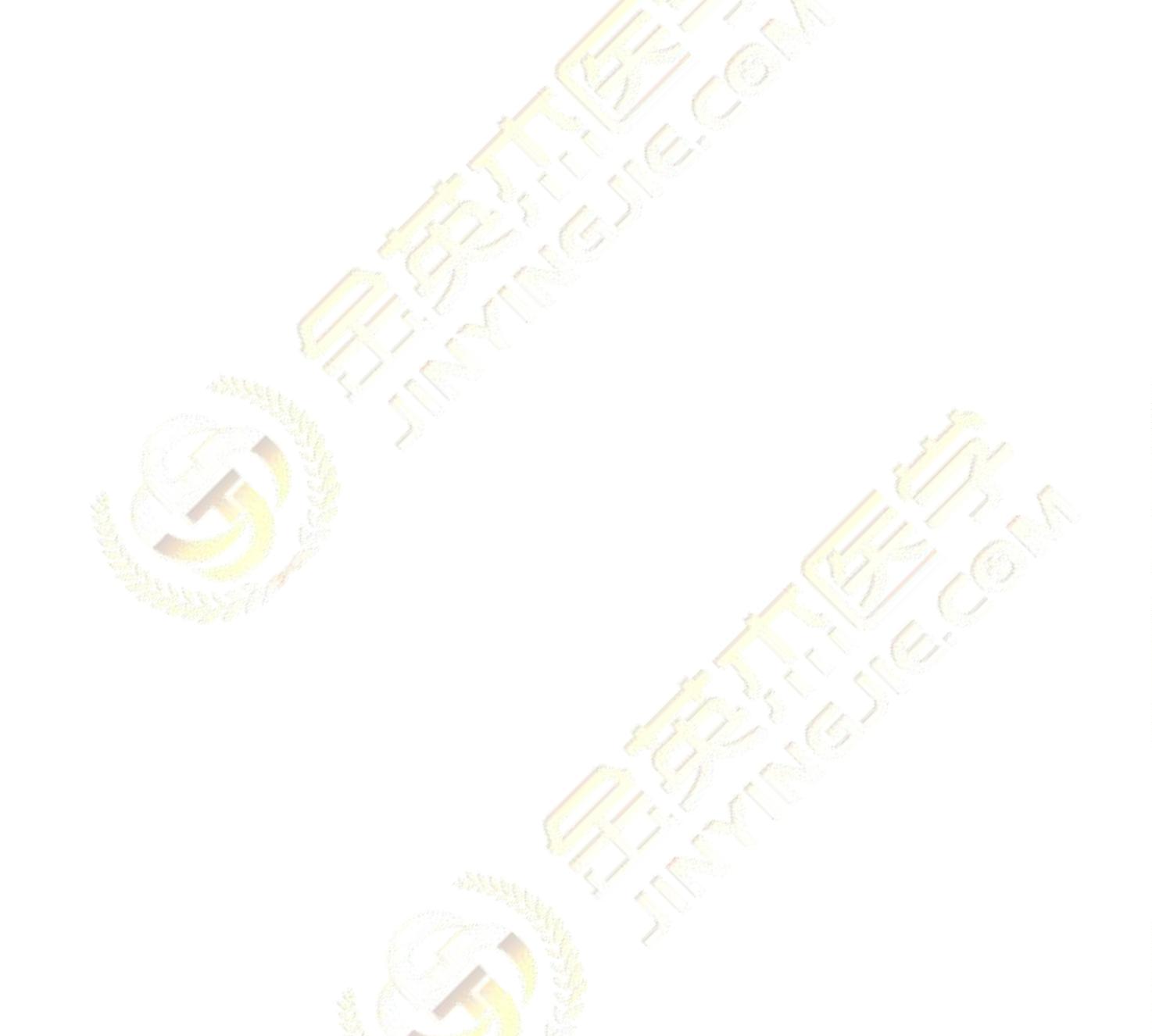 笔试高频精选真题口腔助理医师精选 300 题金英杰医学教育1.(A1/A2 型题)粉剂由二氧化硅、三氧化二铝和氟化钙组成的粘固粉是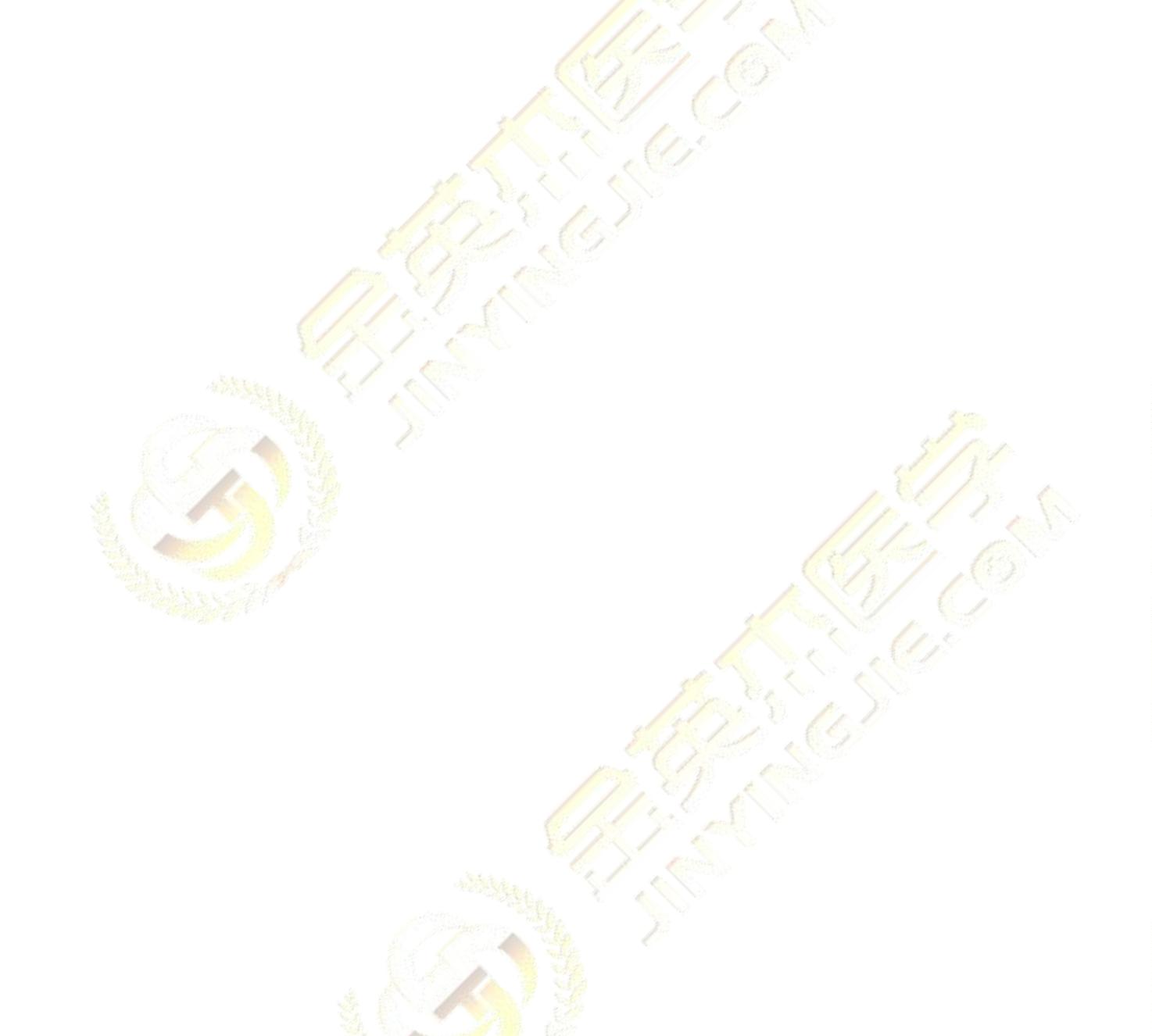 A.氧化锌丁香油粘固粉B.聚羧酸锌粘固粉C.玻璃离子粘固粉D.磷酸锌粘固粉E.复合树脂答案：C解析：玻璃离子粘固粉的粉剂由石英、氧化铝、氟化物及磷酸盐等组成；氧化锌丁香油粘固粉粉剂由氧化锌、树脂等组成，用于窝洞暂封、口腔软组织塞治和根管充填等，还作为秸接材料，可隔绝冷热刺激的传导；磷酸锌粘固粉主要有氧化锌、氧化镁、二氧化硅等组成粉剂，用于齿科粘接，龋洞衬层等。故本题选 C。2.(A1/A2 型题)粉剂由煅烧过的氧化锌和氧化镁混合物组成的粘固粉是A.氧化锌丁香油粘固粉B.聚羧酸锌粘固粉C.玻璃离子黏固粉D.磷酸锌粘固粉E.复合树脂答案：B解析：聚羧酸锌粘固粉粉剂主要成分包括氧化锌、氧化镁、氧化铝等，各成分高温煅烧以减少氧化锌活性，故本题选 B。3.(B 型题)备洞时未去尽龋坏组织，致使充填后龋损继续发展，可引起A.药物性根尖周炎B.牙周炎咬合痛C.残髓炎D.药物性牙周组织坏死E.继发龋答案：E解析：此题暂无解析4.(B 型题)丁香油酚A.对含有脓液，坏死组织等有机物仍有消毒作用B.对急性牙髓炎开髓后，常用的安抚小棉球含有C.用于深髓洞消毒D.是消毒作用最强的消毒剂E.可使牙齿变色的消毒剂答案：B解析：此题暂无解析5.(B 型题)无髓牙变色A.双氧水B.麝香草C.甲醛甲酚D.浓台氏液E.氢氧化钙制剂答案：A解析：此题暂无解析6.(B 型题)活髓切断术A.年轻恒牙早期急性牙髓炎B.年轻恒牙牙髓充血C.年轻恒牙晚期牙髓炎D.乳牙牙髓坏死E.年轻恒牙根尖周病答案：A解析：乳牙发生牙髓坏死或根尖周炎症应尽量保留患牙，通过根管预备和药物消毒去除感染物质对尖周组织的不良刺激，并用可吸收的充填材料充填根管，促进乳牙尖周炎愈合；故乳牙牙髓坏死应采用糊剂根管充填。间接盖髓术的适应证为:深龋近髓或外伤牙折近髓、无明显牙髓炎症状的患牙；有轻微刺激症状的可复性牙髓炎；冠折近牙髓而未露髓的外伤牙；故年轻恒牙牙髓充血可采用间接盖髓术。活髓切断术适用于:不宜做盖髓治疗，或盖髓治疗失败的年轻恒牙、外伤露髓或局限于冠髓的牙髓炎；故年轻恒牙早期急性牙髓炎可用此法，65题选 A。7.(B 型题)龋齿充填治疗后咬合痛，与温度刺激无关，可能的原因是A.充填物过高，有早接触B.充填物悬突C.牙髓状态判断错误D.充填材料化学刺激E.对颌牙有不同金属修复体答案：A解析：此题暂无解析8.(B 型题)牙冠呈微黄色半透明，光照下呈现乳光A.四环素牙B.氟牙症C.釉质发育不全D.浅龋E.遗传性乳光牙本质答案：E解析：此题暂无解析9.(B 型题)釉质发育不全的主要病因是A.细菌B.四环素类抗生素C.高氟地区居住史D.全身疾患或营养障碍E.遗传因素答案：D解析：龋病是以细菌为主的多种因素作用下，牙体硬组织发生的慢性进行性破坏的一种疾病；氟斑牙是由于过量的氟进入人体后，损害釉质发育期牙胚的成釉细胞，从而造成釉质发育不全、矿化不全；釉质发育不全是指在牙发育期间，由于全身疾患、营养障碍或严重的乳牙根尖周感染所致。10.(B 型题)检查慢性根尖周炎必须应用的方法是A.扪诊法B.电诊法C.染色法D.温度测验E.X 线片检查答案：E解析：此题暂无解析11.(B 型题)根尖周致密性骨炎 X 线片的影像特点是A.根尖部无明显变化B.根尖部有圆形的投射影像，边界清晰C.根尖周骨质较疏松，呈云雾状，透射区边界不清D.根尖周透射区边界清，有致密骨白线围绕E.根尖部局限性致密阻射影像，无透射区答案：E解析：X 线检查显示出患牙根尖区骨质变化的影像。不同类型的慢性根尖周炎在 X 线片上各有特点:①慢性根尖脓肿:透影区边界不清楚，形状也不规则，周围骨质较疏松而呈云雾状；②较小的根尖周囊肿在根尖片上显示的透射影像与根尖周肉芽肿难以区别，大的根尖周囊肿可见有较大的圆形透射区，边界很清楚，并有一圈由致密骨组成的阻射白线围绕；③根尖周致密性骨炎表现为根尖部骨质呈局限性的致密阻射影像，无透射区，多为下颌后牙发现。12.(B 型题)牙隐裂A.电诊法B.X 线检查C.染色法D.麻醉疗法E.嗅诊答案：C解析：此题暂无解析13.(B 型题)牙体粘结修复术洞形制备的特点是A.前牙切角缺损不必磨除正常釉质B.洞缘的釉质壁不必做短斜面C.可不做预防性扩展D.不承受力处，可形成盒状洞形E.垫底时可过多覆盖牙本质答案：C解析：由于粘结修复术要求洞缘的釉质部分作斜面，以便酸蚀后扩大嵌合固位的面积，增加固位力，故 A、B 错误；修复前牙切角缺损时，在进行酸蚀前要求磨除少量正常釉质；由于粘结修复，备洞时，不必形成盒状洞形，也可以不做预防性扩展，故 C 正确，D 错误。复合树脂作粘结修复时，中龋就需要作垫底，要求同其他材料充填时，不能过多地覆盖洞壁牙本质，以免影响固位效果，故 E 错误。本题应选 C。过关点睛:牙体粘结修复不要求预防性扩展。14.(B 型题)症状比较明显的中龋部位是A.面B.舌面C.颈部D.颊面E.接触点答案：C解析：中龋病变前沿位于牙本质浅层，牙颈部牙本质厚度最小，因此龋损最接近髓腔，故症状最明显，C 正确；颌面窝沟、颊面、舌牙面、接触点牙本质较颈部厚，中龋表现为洞口和窝沟边缘釉质墨浸样改变，对刺激症状较颈部轻。故此题选 C。过关点睛:颈部牙本质较薄，因此症状明显。15.(B 型题)调制银汞合金时，若汞量过少，可造成A.增加蠕变B.可塑性增加C.产生过度膨胀D.修复体易变形E.硬而脆答案：E解析：银合金与汞在汞齐化中反应生成银一汞相和锡一汞相比例的多少由汞量决定，汞量过少导致此两者生成的量减少，粘接在一起的未反应的颗粒量变少，银汞合金固化后的强度就越大，变得硬而脆，选 E。过关点睛:银汞中汞相当于水，水少自然硬而脆。16.(B 型题)盖髓剂的作用为诱导A.成纤维细胞形成修复性牙本质B.牙骨质细胞形成修复性牙骨质C.未分化的间充质细胞形成牙本质D.成牙本质细胞形成继发性牙本质E.成牙本质细胞形成修复性牙本质答案：E解析：继发性牙本质是指牙根发育完成，与对建立咬合关系后形成的牙本质为继发性牙本质。所以排除 D。盖髓剂主要是诱导修复性牙本质的形成。修复性牙本质是由先前较静止的成牙本质细胞样细胞产生的矿化组织，是由新分化出的成牙本质细胞样细胞形成。所以排除 A、B、C。故此题选 E。过关点睛:盖髓剂作用诱导成牙本质细胞形成修复牙本质。17.(B 型题)适合用间接盖髓术的是患牙A.冠折露髓B.中龋备洞后C.备洞意外穿髓D.活髓牙全冠预备后E.深龋去腐未净露髓答案：B解析：间接盖髓术用于近髓但未露髓的患牙，主要用于治疗深龋或深龋所致的可复性牙髓炎。中龋备洞后如果洞底近髓，可以行间接盖髓术，所以 B 正确。冠折露髓、备洞意外穿髓、深龋去腐未净露髓都为已露髓，所以 A、C、E 都错误。活髓牙全冠预备后并不近髓，没有必要做间接盖髓术，因此 E 错误。所以此题选 B。过关点睛:间接盖髓术用于未露髓情况。18.(A1 型题)临床上去除龋坏组织的标准主要根据A.洞壁牙体组织的颜色深浅B.洞壁牙体组织的硬度C.洞底的位置D.预计剩余牙体组织的多少E.患者的敏感程度答案：B解析：临床一般根据洞壁的颜色和硬度判断去腐的标准，但是有时候牙本质龋的透明层可以着色，临床上主要是根据硬度的情况决定去留，如果较正常组织软，一般应去除，如果较正常组织硬，并且表面有光泽，则可保留，所以 B 正确。过关点睛:去龋标准是以硬度而不是颜色为主。19.(B 型题)女，30 岁，半年前在某医院做过右下后牙龋洞银汞合金充填，现牙体折裂一小块，要求重新充填。检查银汞合金充填，舌侧壁牙体折裂一小块。引起折裂的最可能原因是A.充填材料过度收缩B.洞形的点、线角太钝C.鸠尾峡过窄D.食物嵌塞E.制洞时未去除无基釉答案：E解析：此患者银汞充填后舌侧牙体部分折断，最可能的原因是制备洞形时没有去除无基釉，导致剩余部分牙体抗力不足而发生折断，所以 E 正确。过关点睛:无基釉因为缺少支撑而引起受力折断。20.(B 型题)女，30 岁。因幼儿时经常服用四环素而致全口四环素牙，影响美观要求脱色。行脱色治疗时，选用最适宜的药物是A.30％氢氧化钙B.30％次氯酸钠C.30％过氧化氢D.30％磷酸E.30％EDTA答案：C解析：牙漂白治疗中脱色剂一般为氧化剂，包括各种浓度过氧化氢、过硼酸钠、尿素一过氧化物，其中过氧化氢最常用浓度为 30％～35％，故选 C；氢氧化钙用于根管消毒，排除 A；次氯酸钠、EDTA 用于根管冲洗，排除 B、E。所以此题选 C。过关点睛:漂白的双氧水浓度为30％～35％。21.(B 型题)属于牙体慢性损伤的组别是A.磨损、氟牙症、牙内陷B.楔状缺损、牙脱位、四环素牙C.牙隐裂、楔状缺损、磨损D.畸形中央尖、牙内陷、四环素牙E.氟牙症、磨损、牙脱位答案：C解析：牙体慢性损伤有:磨损、牙酸蚀症、楔状缺损、牙隐裂、牙根纵裂、创伤性牙根横断。所以 C 正确。氟牙症属于釉质发育不全，而不是牙体慢性损伤，所以 A、E 都错误。牙脱位是属于外伤，所以 B 错误。畸形中央尖是发育异常，因此 D 错误。故此题选 C。22.(B 型题)对急性牙痛患者在未明确患牙前，切忌A.先问全身情况B.先做局麻止痛C.先行温度测验D.先做患牙探诊E.先让服止痛药答案：B解析：急性牙痛且患牙未明确多数系牙髓炎症，止痛、无痛操作固然重要，但在未明确患牙时局麻止痛会导致牙髓活力测试等检查失去效果，更加无法确定患牙，所以禁忌局麻止痛，选 B。23.(B 型题)临床最多见的牙髓疾病是A.急性牙髓炎B.慢性牙髓炎C.牙髓充血D.牙髓钙变E.牙内吸收答案：B解析：慢性牙髓炎是临床最多见的一种牙髓炎，而且在深龋的进展过程中，牙髓早已经有了慢性炎症，急性牙髓炎多数是慢性牙髓炎急性发作，炎症渗出物增多，髓腔内压力升高的结果，所以 B 选项正确，A 错误。牙髓充血、牙髓钙变、牙内吸收临床上不如慢性牙髓炎常见，因此 C、D、E 错误。所以此题选 B。24.(B 型题)患者，20 岁，6(—)|(—)深龋，曾有过夜间疼痛，遇冷热痛，检查:龋未穿髓，电测反应迟钝，叩诊(±)，应诊断为A.可复性牙髓炎B.慢性闭锁性牙髓炎C.慢性增生性牙髓炎D.慢性溃疡性牙髓炎E.牙髓坏死答案：B解析：患牙有深龋但未穿髓，有自发痛史，现遇冷热痛，电测反应迟钝，叩诊(±)。这些都是慢性闭锁性牙髓炎的诊断指标，因此:B 正确。可复性牙髓炎不会出现自发痛，因此 A 错误。慢性增生性牙髓炎和慢性溃疡性牙髓炎均有穿髓孔，因此 C、D 错误。出现牙髓坏死后，电测无反应，因此 E 错误。所以本题因选 B。过关点睛:长期牙髓痛且未穿髓为慢性闭锁牙髓炎。25.(B 型题)患者一天来右侧后牙自发性痛，夜间加重。查见右上第二前磨牙近中深龋。确定患牙诊断的检查方法是A.叩诊B.探诊C.温度测试D.电活力测验E.X 线片检查答案：C解析：由题目可知:患者有自发痛和夜间痛，检查有深龋，怀疑是慢性牙髓炎急性发作，确定牙位用温度测试，患牙表现为敏感，所以 C 正确。慢性牙髓炎急性发作叩诊和探诊有一定帮助，但没有温度测验好，所以 A、B 不选。电活力测验无异常，所以 D 错误。X 线片检查多数无异常，所 E 错误。故此题选 C。26.(B 型题)根尖周病的感染主要来自A.邻牙根尖周病变B.邻近器官病变C.牙髓感染D.牙周病变E.菌血症答案：C解析：最常见的感染来自牙髓病，其次是牙周病通过根尖孔、侧副根管及牙本质小管而继发，血源性感染比较少见，故选 C，同时排除 D、E；邻牙根尖周的感染向周同波及造成邻近牙齿的根尖周病变，但并非主要感染途径，排除 A；邻近器官病变如出现感染，侵及牙周组织也可导致根尖周病变，也并非主要感染途径，排除 B。所以此题选 C。27.(B 型题)根管治疗的非适应证是A.牙髓坏死B.急性根尖周炎C.慢性根尖周炎D.牙髓牙周联合病变E.根管闭锁的根尖周炎答案：E解析：根管闭锁的根尖周炎的情况下，因根管闭锁，无法通畅，没有办法可以进行根管治疗，所以是根管治疗的非适应证，所以 E 正确。根管治疗的适应证中有牙髓坏死、急性根尖周炎非急性期、慢性根尖周炎、牙髓牙周联合病变，因此 A、B、C、D 错误。所以此题选 E。28.(B 型题)根管预备时，前牙的工作长度具体指A.前牙的根管长度B.X 线片上牙齿长度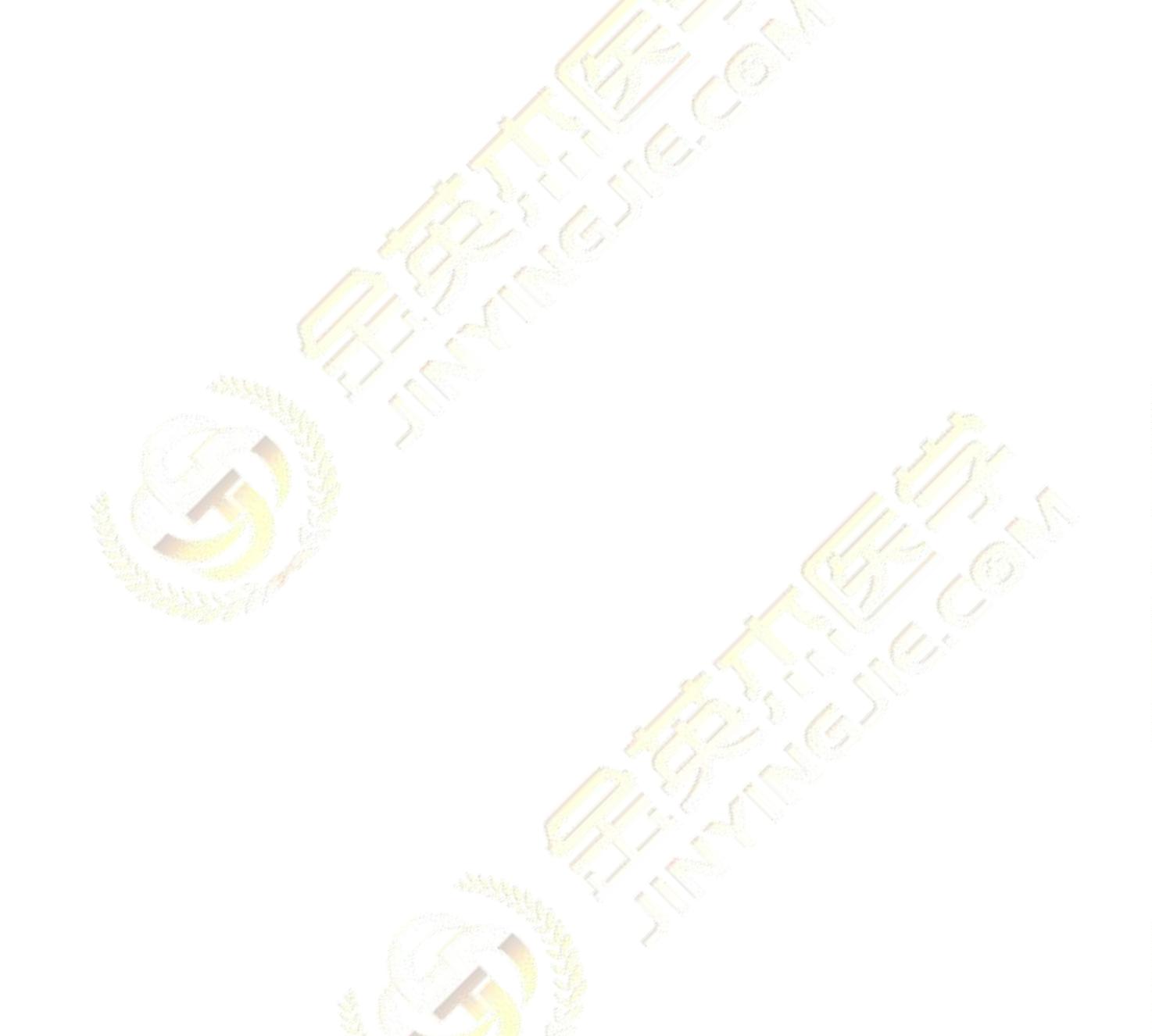 C.前牙髓腔实际长度D.根管口到根尖狭窄部长度E.切缘到根尖狭窄部长度答案：E解析：工作长度指从牙冠部的参考点到达根尖狭窄处牙本质牙骨质交界的距离，牙冠部的参考点在前牙常用切缘，所以 E 正确，而 A、D 的参考点不对，所以都错误。X 线片上牙齿长度只能用于估测，准确率不大，所以 B 错误。前牙髓腔实际长度不包括根管，所以 C 错误。故此题选 E。过关点睛:工作长度一般以牙冠参考点到根尖狭窄处距离。29.(A1 型题)口腔颌面部发育基本上在哪期发育完成A.受孕后 1 周B.受孕后 2 周C.受孕后 10 周D.受孕后 3～8 周E.受孕后 9 周答案：D解析：一般可将人出生前的发育分为三阶段:增殖期:此期为自受孕至受孕后 2 周，包括受精、植入和三胚层胚盘的形成。胚胎期:指受孕后第 3～8 周，此期分化出不同类型的组织并构成器官、系统，胚胎初具人形。口腔颌面部发育基本在此期完成。胎儿期:受孕后第 9 周至出生。腭的发育在此期的开始阶段完成。此题选 D。过关点睛:受孕后 3～8 周为胚胎期，口腔颌面部发育基本在此期完成。30.(B 型题)釉基质形成时矿物质占有A.10%B.20%C.30%D.40%E.50%答案：C解析：釉质形成包括两个阶段:即细胞分泌有机基质，并立即部分矿化，矿化约 30%，这一阶段完成之后，釉质进一步矿化，与此同时大部分有机基质和水被吸收。此题选 C。过关点睛:新分泌的釉质基质，以有机成分为主，矿物盐仅占矿化总量的 30％。31.(B 型题)釉质发育不良，其表面上形成凹陷的原因如下，除外A.造釉细胞分泌釉质基质障碍B.牙乳头组织向造釉器突起C.釉质基质不能及时矿化而塌陷D.基质分泌和矿化都有缺陷E.造釉细胞不能分化成高柱状细胞答案：B解析：釉质发育不良，其表面上形成凹陷是造釉细胞分泌釉质基质障碍，釉质基质不能及时矿化而塌陷，基质分泌和矿化都有缺陷，造釉细胞不能分化成高柱状细胞。此题选 B。过关点睛:畸形中央尖:牙齿发育期，牙乳头组织向造釉器突起，在此基础上形成釉质和牙本质。32.(B 型题)氟牙症的病理变化是A.牙本质矿化不良B.牙釉质矿化不良C.牙本质表面矿化不足D.牙釉质表面矿化不足E.釉牙本质界弧形结构模糊答案：B解析：氟斑牙镜下可见釉质矿化不良，尤其是在釉柱之间及有机物较多的薄弱处。但釉质表层过度矿化，釉柱方向不规则，釉牙本质界的弧形结构较正常牙很更明显。表层矿化良好，其深方的表层下区存在弥漫性的矿化不良。因此选 B。过关点睛:氟斑牙镜下可见釉质矿化不良。33.(B 型题)釉质龋中脱矿最严重的区域是A.透明层B.暗层C.病损体部D.表层E.脱矿层答案：C解析：釉质龋其病损区可区分为四层:即透明层、暗层、病损体部和表层。①透明层:在病损的前沿，和正常釉质相连呈透明状，是龋损引起的最先观察到的组织改变。②暗层:此层紧接在透明层的表面，呈现结构混浊、模糊不清。③病损体部:这是病损区范围最大的一层，从表层下一直延伸到靠近暗层。④表层:在龋损区表面有一较为完整的表层，而且较之深层呈放射线阻射。故本题选 C。过关点睛:病损体部是病损区范围最大的一层。34.(B 型题)患者女，13 岁。左下牙进食轻微疼痛半年，最近 1 周发现有红色组织从牙洞中长出。检查见残冠，龋洞内可见一团红色肉芽组织，触之不敏感。应考虑为A.闭锁性牙髓炎B.溃疡性牙髓炎C.牙髓变性D.慢性增生性牙髓炎E.急性牙髓炎答案：D解析：慢性溃疡性牙髓炎:尖锐探针探查深龋洞有穿髓孔，可有中等度探痛；对冷热诊或电诊的反应可迟钝或敏感；叩诊可能有轻度不适。X 线照片检查可有根尖周牙周膜间隙增宽或硬板模糊等改变。慢性增生性牙髓炎:多发生于青少年的乳、恒磨牙，无自发性痛；大而深的龋洞中有红色的肉芽组织（牙髓息肉）充满龋洞；探诊不痛但易出血。慢性闭锁性牙髓炎:龋洞深，探诊部敏感、未露髓；对冷、热诊部敏感或热测引起迟缓痛；牙髓钙化变性是当牙髓血液循环发生障碍时，血液循环减少，细胞变性，牙髓内发生钙盐沉积，形成细小或较大的钙化物。急性牙髓炎:自发性阵发性痛；夜间痛；温度刺激加剧疼痛；疼痛不能自行定位。故选 D。过关点睛:慢性增生性牙髓炎大而深的龋洞中有红色的肉芽组织（牙髓息肉）充满龋洞；探诊不痛但易出血。35.(B 型题)关于牙周创伤，不正确的说法是A.咬合创伤一定会引起龈炎或牙周炎B.如咬合创伤同时合并局部菌斑感染，可加重病情C.继发性咬合创伤可加重牙周炎的发展，并促进牙松动和脱落D.牙周膜间隙增宽，固有牙槽骨吸收E.受压侧的牙周膜组织可有变性、坏死及钙化答案：A解析：牙周组织的创伤有很多来源，包括咬合创伤，外科创伤，牙髓治疗创伤等，继发性咬合创伤可加重牙周炎的发展，并促进牙松动和脱落。牙槽骨的硬骨板消失，骨小梁改建，牙周膜间隙增宽，固有牙槽骨吸收，张力侧受牵引的硬骨板出现增生，受压侧的牙周膜组织可有变性、坏死及钙化。因此选 A。过关点睛:单纯的咬合创伤虽然可以引起牙周组织的病理改变，但并不能引起龈炎和牙周炎。36.(B 型题)朗格汉斯细胞组织细胞增生症的慢性局限型是A.嗜酸性淋巴肉芽肿B.嗜酸性肉芽肿C.汉-许-克病D.勒-雪病E.巨细胞肉芽肿答案：B解析：朗格汉斯细胞组织细胞增生症按照疾病的严重程度分为嗜酸性肉芽肿，汉-许-克病，勒-雪病三种类型。嗜酸性肉芽肿为慢性局限型，汉-许-克病为慢性播散型，勒-雪病为急性播散型。故本题选 B。过关点睛:嗜酸性肉芽肿--慢性局限型，汉-许-克病--慢性播散型，勒-雪病--急性播散型。37.(B 型题)下列哪种细胞不是多形性腺瘤中肌上皮细胞可能出现的形态A.浆细胞样细胞B.梭形细胞C.嗜酸性粒细胞D.透明肌上皮细胞E.上皮样细胞答案：C解析：多形性腺瘤其基本结构为腺上皮、肌上皮、黏液、黏液样组织和软骨样组织。腺上皮形成腺管样结构，腺管的外围为梭形的肌上皮细胞或柱状的基底细胞。管腔内有粉染的均质性黏液。肌上皮细胞可分为浆细胞样、梭形、透明和上皮样四种形态肌上皮细胞常与黏液样组织和软骨样组织相互过渡，即逐渐移行为黏液样组织和软骨样组织。肿瘤的间质较少，纤维结缔组织常发生玻璃样变性。此题选 C。过关点睛:肌上皮细胞可分为浆细胞样、梭形、透明和上皮样四种形态肌上皮细胞，不包括嗜酸性粒细胞。38.(B 型题)某患者牙拔出后见根尖区附着一团组织，镜下见上皮有细胞间水肿和以中性粒细胞为主的炎症细胞浸润，炎性浸润细胞主要为淋巴细胞、浆细胞。其病理诊断为A.急性根尖周炎B.根尖周囊肿C.牙槽脓肿D.根尖肉芽肿E.慢性根尖脓肿答案：B解析：根尖周囊肿上皮有细胞间水肿和以中性粒细胞为主的炎症细胞浸润。纤维组织囊壁内炎症明显，炎性浸润细胞主要为淋巴细胞、浆细胞，也混杂有中性粒细胞浸润以及泡沫状吞噬细胞。囊壁内可见含铁血黄素和胆固醇晶体沉积而留下裂隙，裂隙周围常伴有多核巨细胞反应。故此题选 B。39.(B 型题)以下肿瘤中没有角质形成的是A.鳞状细胞瘤B.成釉细胞瘤C.牙源性角化囊性瘤D.多形性腺瘤E.腺样囊性癌答案：E解析：鳞状细胞瘤表皮角化，中心部有角化性癌珠，排除 A。成釉细胞瘤内出现广泛角化，排除 B。牙源性角化囊性瘤的特征为不全角化的复层鳞状上皮衬里，排除 C。多形性腺瘤有时可见浅蓝色透明的软骨样组织或黄色的角化物，排除 D。腺样囊性癌没有角质形成，此题选 E。过关点睛:腺样囊性癌无角化。40.(B 型题)患者男，67 岁。右舌根侧缘溃疡半年，伴有进食疼痛。检查可见与下颌第二、三磨牙对应处有舌缘溃疡，1cm×1.5cm 大小，边缘隆起，灰白色，触之较硬，轻压痛，镜下见增生的鳞状细胞团块向结缔组织浸润，上皮细胞可见间变及异常核分裂，上皮团块内有角化珠形成。应诊断为A.嗜酸性溃疡B.舌鳞癌C.叶状乳头炎D.腺周口疮E.恶性淋巴瘤答案：B解析：口腔黏膜嗜酸性溃疡表现为溃疡边缘隆起，周围可过角化，基底出现硬结，表面无污秽假膜，排除 A。叶状乳头炎表现为叶状乳头皱褶加深、红肿，舌动作时疼痛，可有刺激痛、灼痛，排除 C。腺周口疮大多为单个大而深的弹坑状溃疡，持续 1～2 个月，愈后留有瘢痕或组织缺损，排除 D。恶性淋巴瘤浅表及深部淋巴结肿大，排除 E。舌鳞癌表现为舌缘溃疡，1cm×1.5cm 大小，边缘隆起，灰白色，触之较硬，轻压痛，镜下见增生的鳞状细胞团块向结缔组织浸润，上皮细胞可见间变及异常核分裂，上皮团块内有角化珠形成，此题选 B。过关点睛:舌鳞癌舌缘溃疡，1cm×1.5cm 大小，边缘隆起，灰白色，触之较硬，轻压痛，镜下见增生的鳞状细胞团块向结缔组织浸润，上皮细胞可见间变及异常核分裂，上皮团块内有角化珠形成.41.(B 型题)哺乳动物牙齿由低级向高级发展的过程中其特点不正确是A.牙根由无到有B.多牙列到双牙列C.由槽生牙向端生牙、侧生牙演化D.由单一的同形牙向复杂异形演化E.牙数由多到少答案：C解析：哺乳动物牙齿由低级向高级发展的特点是牙数由多变少，由多牙列向双牙列转换，牙根从无到有，牙的分布由广泛到集中于上下颌骨，牙形由单一的同形牙向复杂异形演化，牙附着于颌骨的方式由端生到侧生，最后向槽生演化。故此题选 C。过关点睛:牙附着于颌骨的方式是:由端生到侧生，最后向槽生。42.(B 型题)下颌第二前磨牙牙冠的形态为A.长方形B.正方形C.方圆形D.斜方形E.圆形答案：C解析：下颌第二前磨牙牙冠外形是方圆，牙冠的厚度、宽度和高度相近，颊、舌面大小约相等。故答案是 C。过关点睛:下颌第二磨牙牙冠呈方圆形。43.(B 型题)属于上颌动脉发出部位的是A.舌骨大角稍上方B.二腹肌后腹下缘C.髁状突颈部后内方D.腮腺深部E.腮腺前缘答案：C解析：面动脉在舌骨大角稍上方，故排除 A，上颌动脉:为颈外动脉的终末支之一，在下颌骨髁突颈部的后内方发出，经髁突颈部深面前行至颞下窝，通常在翼外肌的浅面或深面，行向前上，经翼上颌裂进入翼腭窝。故选 C。过关点睛:上颌动脉在下颌骨髁突颈部的后内方发出。44.(B 型题)唾液维持口腔 pH 值是由于唾液的A.消化作用B.清洁作用C.缓冲作用D.保护作用E.排泄作用答案：C解析：解析：缓冲和稀释作用唾液可以缓冲口腔内的酸碱度；当刺激性强的物质进入口腔时，唾液分泌增多以稀释其浓度；过冷或者过热的刺激可通过唾液缓冲，使口腔组织得到保护。45.(B 型题)使口腔保持中性，避免损伤口腔组织是唾液的A.溶媒作用B.稀释作用C.冲洗作用D.中和作用E.杀菌作用答案：B解析：解析：缓冲和稀释作用唾液可以缓冲口腔内的酸碱度；当刺激性强的物质进入口腔时，唾液分泌增多以稀释其浓度；过冷或者过热的刺激可通过唾液缓冲，使口腔组织得到保护。46.(B 型题)含巯基的氨基酸是A.半胱氨酸B.丝氨酸C.蛋氨酸D.脯氨酸E.鸟氨酸答案：A解析：20 种氨基酸中以脯氨酸、半胱氨酸结构较为特殊。含巯基的氨基酸是半胱氨酸，2个半胱氨酸通过脱氢后可以二硫键相结合，形成胱氨酸。故本题选 A。47.(B 型题)亚基解聚时A.一级结构破坏B.二级结构破坏C.三级结构破坏D.四级结构破坏E.空间结构破坏答案：A解析：此题暂无解析48.(B 型题)线粒体内膜复合物 V 的 FOA.含有寡霉素敏感蛋白B.具有 ATP 合酶活性C.结合 GDP 后发生构象改变D.存在单加氧酶E.存在 H+通道答案：E解析：ATP 合酶由亲水部分 F1 和疏水部分 F0 组成。F1 在线粒体内膜的基质侧形成颗粒状突起，其功能是催化生成 ATP，故线粒体内膜复合物 V 的 F1 具有 ATP 合酶活性。故 2 题选 B。F0 镶嵌在线粒体内膜中，H。要从胞质返回到线粒体基质侧时需经过 F0 亚基构象的改变。故线粒体内膜复合物 V 的 FO 存在 H+通道。故 3 题选 E。49.(B 型题)AST 的底物是A.L-丙氨酸B.D-天冬氨酸C.D-丙氨酸D.L-天冬氨酸E.D-谷氨酸答案：D解析：构成人体蛋白质多肽链的氨基酸为 L-α-氨基酸，本题 B、C、E 三项在人体内不存在。ALT 即丙氨酸氨基转移酶，在肝细胞中，ALT 把丙氨酸的氨基转移给α酮戊二酸，把酮戊二酸的羰基转移给丙氨酸，这样丙氨酸成为丙酮酸，α酮戊二酸成为谷氨酸。谷氨酸、丙氨酸均为其底物。故 12 题选 A。AST 即天冬氨酸氨基转移酶，催化谷氨酸与草酰乙酸之间的转氨作用，草酰乙酸与谷氨酸进行转氨基反应，生成天冬氨酸与酮戊二酸，此反应可逆，因此天冬氨酸亦为 AST 的底物。13 题选 D。50.(A1 型题)组成核酸分子的碱基主要有A.2 种B.3 种C.4 种D.5 种E.6 种答案：D解析：核酸包括 DNA 和 RNA，DNA 有 4 种不同碱基。根据它们英文名称的首字母分别称之为 A(腺嘌呤)、T(胸腺嘧啶)、G(鸟嘌呤)、C(胞嘧啶)。加上 U(尿嘧啶)，是 RNA 的主要嘧啶碱。共有 5 种，D 正确，其他选项皆错，故选 D。51.(B 型题)酶的催化高效性是因为酶A.启动热力学不能发生的反应B.能降低反应的活化能C.能升高反应的活化能D.可改变反应的平衡点E.对作用物(底物)的选择性答案：B解析：酶加速反应的机制降低反应的活化能，活化能也就是底物分子从初态转变到活化态所需的能量，酶通过其特有的机制，比一般催化剂更有效地降低反应的活化能，使底物只需较少的能量，便可进入活化状态。故选 B。52.(B 型题)关于三羧酸循环的酶叙述正确的是A.主要位于线粒体外膜B.Ca2+可抑制其活性C.当 NADH／NAD 比值增高时活性较高D.氧化磷酸化的速度可调节其活性E.在血糖较低时，活性较低答案：D解析：三羧酸循环是三大营养素的共同代谢通路，是糖、脂肪、氨基酸代谢的共同枢纽，酶在调节它的过程中起重要作用。三羧酸循环中的酶要通过线粒体膜转运至胞浆，线粒体内Ca2+浓度的增高可推动有氧氧化，而并非抑制。当 NADH／NAD 比值增高时活性较低，氧化磷酸化的速度可调节其活性，在血糖较高时，活性较低。所以 D 选项正确，其他选项均不正确，故本题选 D。53.(B 型题)胰岛素降低血糖作用不是因为A.加速糖原合成，抑制糖原分解B.加快糖的有氧氧化C.促进肌蛋白质分解D.抑制糖异生E.减少脂肪动员答案：C解析：胰岛素是体内唯一降血糖的激素，降低血糖的作用有:①促进肌、脂肪组织等的细胞膜载体转运入细胞；②加速糖原合成，抑制糖原分解，因此 A 正确；③加速丙酮酸氧化脱羧成乙酰辅酶 A，抑制糖异生，因此 D 正确；④减少脂肪组织动员脂肪酸，促进糖有氧氧化，因此 B、E 正确。因此 C 不是胰岛素降低血糖的作用。所以本题应选 C。过关点睛:促进肌蛋白质分解与胰岛素降糖机制无关联，肯定是错误的。54.(B 型题)下列关于酮体的描述错误的是A.酮体包括乙酰乙酸，β羟丁酸和丙酮B.合成原料是丙酮酸氧化生成的乙酰 CoAC.只能在肝的线粒体内生成D.酮体只能在肝外组织氧化E.酮体是肝输出能量的一种形式答案：B解析：酮体是脂酸在肝线粒体分解氧化时特有的中间代谢产物，是输出能量的一种形式，酮体包括乙酰乙酸，羟丁酸和丙酮，合成原料是脂酸在线粒体中经β-氧化生成的乙酰 CoA，酮体只能在肝外组织氧化，因为肝缺乏利用酮体的酶系。故本题选 B。过关点睛:酮体的组成是常考的知识点，酮体包括乙酰乙酸、β-羟丁酸和丙酮，需牢记。55.(B 型题)空腹 12h 后，正常血浆 TG 主要存在于A.CMB.VLDLC.IDLD.LDLE.HDL答案：B解析：乳糜微粒(CM)是外源性甘油三酯运输形式，VLDL 是内源性甘油三酯运输形式，LDL是内源性胆固醇运输形式，HDL 则是逆向转运胆固醇(肝外组织转向肝内)。空腹 12h 后，肝糖原几近耗尽，开始脂动员，内源性甘油三酯(TG)在血中增多，主要以 VLDI.，形式存在，因此 B 正确，其他选项均错误。所以本题应选 B。56.(B 型题)尿素在肝的合成部位是A.胞质和微粒体B.胞质和线粒体C.线粒体和微粒体D.微粒体和高尔基体E.胞质和高尔基体答案：B解析：此题暂无解析57.(B 型题)最常见的蛋白质化学修饰是A.脂酰化和去脂酰化B.磷酸化和去磷酸化C.甲基化和去甲基化D.腺苷化和去腺苷化答案：B解析：从核蛋白体释放出的新生多肽链不具备蛋白质的生物活性，必须经过不同的翻译后，复杂加工过程才转变为具有天然构象的功能蛋白。这包括天然折叠、空间修饰、化学修饰等，在化学修饰中以乙酰化和去乙酰化最为常见。所以 B 正确，其他选项均不正确，故本题选 B。58.(B 型题)细胞内第二信使不包括A.cAMPB.Ca2+C.NO(一氧化氮)D.G 蛋白E.DG答案：D解析：在细胞内传递细胞调控信号的化学物质称为细胞内信息物质。通常将 Ca2+、cAMP、cGMP、DAG、IP3、Cer、花生四烯酸及代谢产物等这类在细胞内传递信息的小分子化合物称为第二信使。其中花生四烯酸及其代谢产物既可以作为第二信使又可以作为第一信使以自分泌或旁分泌方式发挥作用。故本题答案为 D。59.(B 型题)下列肝生物转化作用的论述，正确的是A.增强非营养物质的极性有利于排泄B.营养物质在体内的代谢过程C.机体的解毒反应D.清除自由基E.氧化供能答案：A解析：生物转化的生理意义在于它对体内的非营养物质进行转化，使其生物学活性降低或消除，或使有毒物质的毒性减低或消除。更为重要的是生物转化作用可将这些物质的溶解性增高，变为易于从胆汁或尿液中排出体外的物质。故本题答案为 A。60.(A1 型题)自然界最常见的单核苷酸是A.1’核苷酸B.2’核苷酸C.3’核苷酸D.4’核苷酸E.5’核苷酸答案：E解析：核苷与磷酸通过酯键结合即构成核苷酸或脱氧核苷酸，尽管核糖环上的所有游离的羟基均能与磷酸发生酯化反应，但生物体内多数是 5’核苷酸，即磷酸基团位于核糖的第五位碳原子 C-5’上。故选 E。过关点睛:属记忆性题，5’核苷酸作为生物体内多数核苷酸，自然界中最常见。61.(A1 型题)下列激素可直接激活甘油三酯脂肪酶，除外A.肾上腺素B.胰高血糖素C.胰岛素D.去甲肾上腺素E.促肾上腺皮质激素答案：C解析：脂肪动员过程的关键酶为激素敏感性甘油三酯脂肪酶。当禁食、饥饿或交感神经兴奋时，肾上腺素、去甲肾上腺素、胰高血糖素、促肾上腺皮质激素等分泌增加，作用于脂肪细胞膜表面受体，激活腺苷酸环化酶，促进 cAMP 合成，激活 cAMP 蛋白激酶，使胞液内甘油三酯的调控敏感，故称为激素敏感性脂肪酶。胰岛素没有此作用，故选 C。过关点睛:甘油三酯脂肪酶是脂肪动员的关键酶，胰岛素不能直接激活。62.(B 型题)真核生物的核糖体中 rRNA 包括A.5S、16S 和 23SrRNAB.5S、5.8S、18S 和 28SrRNAC.5.8S、16S、18S 和 23SrRNAD.SS、16S、18S 和 5.8SrRNAE.SS、5.8S 和 28SrRNA答案：B解析：真核细胞的沉降系数为 80S，分为大、小亚基。40S 小亚基中含 18SrRNA 及 30 多种蛋白质，60S 大亚基含 3 种 rRNA（5S、5.8S 和 28S）以及大约 45 种蛋白质。故本题答案为 B。过关点晴:核糖体由大亚基和小亚基组成。63.(B 型题)下列有关 RNA 分类、分布及结构的叙述错误的是A.主要有 mRNA，tRNA 和 rRNA 三类B.tRNA 分子量比 mRNA 和 rRNA 小C.胞质中只有 mRNAD.rRNA 可与蛋白质结合E.RNA 并不全是单链结构答案：C解析：RNA 主要有 mRNA，tRNA 和 rRNA 三类；tRNA 由 73~93 个核苷酸组成，分子量比 mRNA和 rRNA 小；胞质中有 mRNA、tRNA、rRNA、microRNA、siRNA 等等；rRNA 可与核糖体蛋白共同构成核糖体；RNA 并不全是单链结构。故本题叙述错误的是 C。过关点晴:RNA 胞质中有 mRNA、tRNA、rRNA、microRNA、siRNA 等等。64.(B 型题)下列有关酶的叙述，正确的是A.生物体内的无机催化剂B.催化活性都需要特异的辅酶C.对底物都有绝对专一性D.能显著地降低反应活化能E.在体内发挥催化作用时，不受任何调控答案：D解析：酶是活细胞产生的，对底物具有高度特异性的和高度催化活性的蛋白质，是生物体内的有机催化剂。酶按其分子组成可以分为单一性的酶和结合酶，单一性的酶不需要辅酶就可以具有催化活性。酶对底物除了具有绝对专一性外还具有相对专一性。酶促反应具有可调节性。故选择 D。65.(B 型题)只有一种类型核酸的是A.衣原体B.病毒C.支原体D.螺旋体E.真菌答案：B解析：病毒为非细胞型微生物，无细胞结构，仅由一种核酸和蛋白质组成，缺乏产生能量的酶系统，必须在活细胞内增殖，故本题选 B。66.(B 型题)其外毒素作用于神经肌肉接头处引起迟缓性麻痹的细菌是A.产气荚膜梭菌B.破伤风梭菌C.无芽胞厌氧菌D.肉毒杆菌E.艰难梭菌答案：D解析：此题暂无解析67.(B 型题)不能被噬菌体感染的微生物是A.假丝酵母(念珠)菌B.螺旋体C.支原体D.隐球菌E.病毒答案：E解析：噬菌体是侵袭细菌、真菌、放线菌和螺旋体的病毒，也是赋予宿主菌生物学性状的遗传物质。噬菌体由核酸和蛋白质组成。噬菌体必须在活体菌内寄生，有严格的宿主特异性。其特异性取决于噬菌体吸附器官和受体菌表面受体的分子结构和互补性。由于噬菌体本身就是病毒，因此不会感染病毒。故选 E。68.(B 型题)下列哪种疾病不是由沙门菌引起A.伤寒B.败血症C.食物中毒D.副伤寒E.假膜性肠炎答案：E解析：假膜性肠炎常因滥用抗生素引起菌群失调，导致耐药性金黄色葡萄球菌或艰难梭菌过度繁殖及产生大量肠毒素所致，因此 E 正确。沙门菌属的不同种细菌，可分别引起伤寒、副伤寒、败血症及食物中毒，但不引起假膜性肠炎，因此 A、B、C、D 均错误。故选 E。69.(B 型题)潜伏期可长达数年之久，但发病后却呈亚急性、进行性、直至死亡的疾病是A.带状疱疹B.亚急性硬化性全脑炎C.非洲儿童亚性淋巴瘤D.原发性肝细胞癌E.登革热答案：B解析：在儿童时期感染麻疹病毒，由于病毒发生变异，使麻疹病毒可长期潜伏于脑组织内，经 10 年左右(2～17 年)潜伏期后，才发生亚急性硬化性全脑炎，呈亚急性、进行性脑损伤而致死，称为慢发病毒感染，因此 B 正确。故选 B。过关点睛:本题可用排除法，除由麻疹病毒引起的亚急性硬化性全脑炎外，其余几项均不具备题干所述的特征。70.(B 型题)属于真核细胞型微生物的是A.铜绿假单胞菌B.衣原体C.白假丝酵母菌D.立克次体E.肺炎支原体答案：C解析：此题暂无解析71.(B 型题)判断灭菌是否彻底的依据是A.细菌繁殖体被完全杀死B.细菌菌毛蛋白变性C.芽胞被完全杀死D.鞭毛蛋白被破坏E.细菌的荚膜被破坏答案：C解析：细菌的芽孢对热力、干燥、辐射、化学消毒剂等理化因素均有强大的抵抗力，用一般方法不易将其杀死，杀灭芽孢的最可靠方法是压力蒸汽灭菌法，杀死细菌的芽孢是作为判断灭菌效果的指标。故正确答案为 C。过关点睛:杀死细菌的芽孢是作为判断灭菌效果的指标。72.(B 型题)与接合有关的细菌结构是A.微绒毛B.普通菌毛C.性菌毛D.鞭毛E.纤毛答案：C解析：此题暂无解析73.(B 型题)一青年近 3 日咳嗽，高热 39℃，铁锈色痰，WBC18.5×10９/L，X 线胸片发现右肺中叶有大片阴影，临床诊断为大叶性肺炎，请问致病菌是哪种A.嗜肺军团菌B.肺炎球菌C.肺炎克雷伯菌D.肺炎支原体E.肺炎衣原体答案：B解析：肺炎球菌常寄居在正常人的鼻咽腔中，多数不致病或致病力弱，仅少数有致病力，是细菌性大叶性肺炎、脑膜炎、支气管炎的主要病原菌。故正确答案为 B。过关点睛:肺炎球菌是细菌性大叶性肺炎、脑膜炎、支气管炎的主要病原菌。74.(B 型题)甲型流感病毒最易发生变异的结构是A.衣壳蛋白和核酸B.基质蛋白C.脂蛋白D.血凝素(HA)和神经氨酸酶(NA)E.RNA 多聚酶答案：D解析：甲型流感病毒最易发生变异的结构是血凝素(HA)和神经氨酸酶(NA)，其变异有两种形式，抗原漂移和抗原转换，故本题答案为 D 甲型流感病毒最容易发生变异的成分是神经氨酸酶和血凝素。75.(B 型题)均以节肢动物为媒介的组合，哪项错误A.乙型脑炎病毒，登革病毒B.乙型脑炎病毒，麻疹病毒C.登革病毒，斑疹伤寒立克次体D.登革病毒，恙虫病立克次体E.乙型脑炎病毒，Q 热柯克斯体答案：B解析：此题暂无解析76.(B 型题)癌胚抗原是A.自身抗原B.血型抗原C.异种抗原D.同种异型抗原E.肿瘤相关抗原答案：E解析：肿瘤抗原是指细胞恶性变过程中出现的新抗原的总称。故本题选 E。77.(B 型题)免疫反应性是指抗原能够A.刺激机体发生免疫应答的性能B.与相应抗体特异性结合，发生免疫反应的性能C.刺激机体产生抗体的性能D.与相应免疫应答产物特异性结合，发生免疫反应的性能E.与致敏淋巴细胞特异性结合，发生免疫反应的性能答案：D解析：抗原通常具有两种基本性能:①免疫原性:是指抗原能够刺激机体发生免疫应答，产生抗体或致敏淋巴细胞的能力；②抗原性即免疫反应性:指抗原能与其诱导产生的抗体和(或)致敏淋巴细胞特异性结合发生免疫反应的性能。备选答案 A、C 系指抗原的免疫原性容易排除。B、D、E 所述内容虽然均属抗原免疫反应性范畴，但 B、E 答案不够全面，所以 D 正 E确。故选 D。过关点睛:免疫原性和抗原性是抗原的两种特性，可从两者的概念上比较记忆。78.(B 型题)有特异性抗原受体的细胞是A.B 淋巴细胞B.浆细胞C.巨噬细胞D.NK 细胞E.单核细胞答案：A解析：此题暂无解析79.(B 型题)诱导免疫耐受形成的最佳时期是A.新生期B.幼年期C.青年期D.中年期E.老年期答案：A解析：免疫耐受是否能成功诱导主要取决于抗原和机体两方面的因素。机体的免疫系统越成熟越不易形成耐受性，故在胚胎期或新生期容易诱发免疫耐受，而成年期较难。在免疫功能成熟的个体诱导耐受常需要大剂量抗原，并且需要和免疫抑制剂共同应用。故选 A。过关点睛:越小越容易有到免疫耐受，胎儿期或新生儿期较成年期容易。80.(B 型题)激活 B 细胞产生抗体过程中依赖 T 细胞的辅助的抗原称为A.完全抗原B.半抗原C.TI-AgD.TD-AgE.共同抗原答案：D解析：具有免疫原性和抗原性的物质为完全抗原，只具有抗原性的物质为半抗原；两种不同抗原除各有其主要的特异性抗原决定簇之外，相互之间也可以存在部分相同的决定簇，这种具有共有的抗原决定簇称为共同抗原；需要在 APC 及 Th 细胞参与下才能诱导 B 细胞产生抗体的大多数抗原为胸腺依赖性抗原（TD-Ag）；而胸腺非依赖性抗原（TI-Ag）可以单独刺激 B细胞产生抗体，不需要 T 细胞的辅助。答案为 D。过关点睛:依赖辅助性 T 细胞才能激活 B细胞的抗体为胸腺依赖性抗原（TD-Ag）。81.(B 型题)调节性 T 细胞(Treg)不表达A.CD79aB.CD3C.CD25D.TCRE.Foxp3答案：A解析：调节性 T 细胞分为自然调节 T 细胞和诱导性调节性 T 细胞，二者表型为均 CD4+、CD25+、Foxp3+。TCR~CD3 复合物是 T 细胞表面的特殊性标志，CD79a 与 CD79b 参与构成 B 细胞表面分子的特征性结构，所以选择 A。82.(B 型题)关于补体的正确叙述是A.是一组具有酶促反应活性的脂类物质B.主要由活化的淋巴细胞产生C.参与免疫病理反应D.对热稳定E.血清中 C1 含量最高答案：C解析：此题暂无解析83.(B 型题)不是Ⅰ型超敏反应特点是A.IgE 介导B.发生速度快C.有明显的个体差异D.引起功能紊乱E.造成严重组织细胞损伤答案：E解析：此题暂无解析84.(B 型题)X 连锁无丙种球蛋白血症是属于A.T 细胞缺陷B.联合免疫缺陷C.吞噬细胞缺陷D.补体系统缺陷E.B 细胞缺陷病答案：E解析：此题暂无解析85.(B 型题)研究脑和行为关系的属于A.变态心理学B.健康心理学C.神经心理学D.临床心理学E.生理心理学答案：C解析：此题暂无解析86.(B 型题)既参赛锻炼自己，又怕成绩不好，被人讥笑，此时的动机冲突是A.双趋冲突B.双避冲突C.趋避冲突D.双重趋避冲突E.双重避趋冲突答案：C解析：心理冲突可以分为以下 3 种基本类型:①双趋冲突:两个都很有吸引力的目标同时出现在一个人的面前，而这人必须选择其中一个而放弃另一个时心理冲突，称之为双趋冲突。。②双避冲突:两种不利于自己或令人讨厌的事情同时出现在一个人的面前，而这个人如果躲开其中一件却又必定会碰到另一件时所出现的心理冲突，称之为双避冲突。③趋避冲突:是指一个人对同一目标采取矛盾的态度，既向往又拒绝时发生的心理冲突。如有人想抽烟，又怕危害健康。人始终处在两种动机中间徘徊的不安状态之中。本题所述符合趋避冲突，故选C。过关点睛:“趋”代表想做，“避”代表不想做，既想做成某事又怕做不成即为趋避冲突。87.(B 型题)“一种心理测量的工具”称为A.心理评估B.心理鉴定C.心理测验D.心理观察E.心理调查答案：C解析：此题暂无解析88.(A1 型题)某病人，13 岁。在生活中养成不良的抽烟习惯，父母非常恼火，心理医生建议其采取的较有效的行为治疗是A.条件刺激和非条件刺激相结合B.环境因素和操作动作相结合C.厌恶刺激与不良行为相结合D.通过对不良行为的认识来纠正E.用转变注意力的方法来纠正答案：D解析：行为治疗是根据学习心理学的理论和心理学实验方法确立的原则，对个体反复训练，达到纠正适应不良行为的一类心理治疗。对于本题的病人，应采取的有效行为治疗是认识到抽烟这个不良习惯的危害性，逐渐戒除掉，本题选 D。89.(A1 型题)“病人仰卧在躺椅上畅所欲言，治疗者在倾听和询问中解释病人的潜意识、情绪或幼年的特殊生活事件的方法”称为A.梦的分析B.自由联想C.系统脱敏D.厌恶疗法E.生物反馈答案：B解析：①梦的分析。②自由联想:是精神分析的基本手段。治疗者要求病人毫无保留地诉说他想要说的一切，甚至是自认为荒谬、离奇、不好意思讲的想法。③系统脱敏。④厌恶疗法。⑤生物反馈。故选 B。过关点睛:自由联想是病人毫无保留地诉说。90.(B 型题)顺利完成各种活动所必备的基本能力是A.语言能力B.想象能力C.辨别能力D.特殊能力E.一般能力答案：E解析：一般能力，是指顺利完成各种活动的基本技能，这种能力最集中体现在认知活动中。故本题答案为 E。91.(B 型题)心身疾病的界定条件不包括A.在发病的原因中心理社会因素是重要的因素B.具有由心理因素引起的躯体症状C.具有明显的器质性病理改变或病理生理变化D.不是神经症和精神病E.存在躯体形式障碍答案：E解析：心身疾病指心理社会因素在疾病发生、发展过程中起重要作用的躯体器质性疾病和躯体功能性障碍。心理社会因素是疾病发生的重要原因，明确其与躯体症状的时间关系。躯体症状有明确的器质性病理改变，或存在已知的病理生理学变化。排除神经症或精神病。故本题答案为 E。92.(B型题)原发性慢性肾上腺皮质功能减退症患者肾上腺皮质对垂体反馈性抑制减弱的主要表现是A.疲乏无力、喜静少动、较淡漠B.食欲减退、常有恶心、喜咸食、体重减轻C.常感头晕、血压偏低、易有直立性低血压D.不耐饥饿、容易发生空腹低血糖E.皮肤、口腔颊黏膜和牙龈色素沉着答案：E解析：原发性慢性肾上腺皮质功能减退症最具体征性的为皮肤黏膜色素沉着。色素为棕褐色，有光泽，不高出皮面，色素沉着分布是全身性的，但以暴露及易摩擦部位更明显，如脸、手、掌纹、乳晕、甲床等。故本题选 E。93.(B 型题)下列可能防止微血管病变的药物是A.甲苯磺丁脲B.氯磺丙脲C.格列本脲D.格列吡嗪E.格列齐特答案：E解析：甲苯磺丁脲、氯磺丙脲、格列本脲、格列吡嗪、格列齐特均是磺酰脲类的口服降糖药的主要成分。格列齐特为第三代磺酰脲类，能使血小板黏附力减弱，代谢旺盛的血小板减少，刺激纤溶酶原的合成，可防止 2 型糖尿病的微血管并发症。故本题选 E。94.(B 型题)去大脑僵直的原因是调节肌紧张的A.易化区作用减弱而抑制区相对亢进B.抑制区作用臧弱而易化区相对亢进C.易化区和抑制区均相对亢进D.易化区增多而绝对亢进E.抑制区增多而绝对亢进答案：B解析：在动物的中脑上下丘之间横断脑干，动物出现反射性伸肌紧张性亢进，即去大脑僵直现象。其原因是，由于中脑水平切断脑干后，中断了大脑皮层运动区和纹状体等区域对抑制区的作用，使抑制区活动减弱而易化区活动相对增强，使易化作用占有明显的优势，出现去大脑僵直现象，所以 B 正确，其他选项错误。因此本题应选 B。95.(B 型题)慢性支气管炎的临床分型是A.单纯型和喘息型及反复感染型B.单纯型和喘息型C.单纯型、喘息型和混合型D.单纯型、喘息型和黏液脓痰型E.单纯型、阻塞型和过敏型答案：B解析：此题暂无解析96.(B 型题)当支气管哮喘与心源性哮喘一时难以鉴别时，为缓解症状可使用的药物为A.毛花苷 CB.肾上腺素C.氨茶碱D.吗啡E.呋塞米答案：C解析：毛花苷 C 有心脏毒性，心源性哮喘慎用，故当哮喘病因不确定时不宜应用。心源性哮喘为心力衰竭的临床表现，使用肾上腺素会加强心肌收缩和传导使心率加快，心脏排出量增加，使心肌耗氧量增加，引起心肌缺血和心律失常，因此慎用或禁用。吗啡禁用于支气管哮喘，因为吗啡直接抑制呼吸中枢、抑制咳嗽反射、严重呼吸抑制可致呼吸停止，偶有支气管痉挛和喉头水肿。呋塞米为袢利尿剂，仅能解除水肿。故本题 A、B、D、E 均不正确。选 C。97.(B 型题)胸片可见环形透亮区、肺门上提、肺纹呈垂柳状改变的多为A.原发型肺结核B.血行播散型肺结核C.干酪样肺炎D.纤维空洞性肺结核E.结核球答案：D解析：纤维空洞性肺结核病程长，反复恶化，肺组织破坏严重，出现纤维厚壁空洞和广泛的纤维增生，造成肺门抬高和肺纹理呈垂柳样。原发型肺结核 X 线胸片表现为哑铃型阴影。血行播散型肺结核表现为肺纹理重。干酪样肺炎表现为 X 线呈小叶斑片播散灶。故本题答案为D。98.(B 型题)哪一项不是心肌梗死的并发症A.心脏破裂B.梗死后综合征C.二尖瓣脱垂D.室壁瘤E.主动脉窦瘤破裂答案：E解析：此题暂无解析99.(B 型题)下列亚急性细菌性心内膜炎的抗生素治疗中，不对的是A.早期应用B.小剂量，长程治疗C.加用小剂量氨基糖苷类抗生素，以发挥协同杀菌作用D.急性者应用针对金葡菌、链球菌和革兰阴性杆菌的广谱抗菌治疗E.亚急性者采用针对包括肠球菌在内的链球菌的抗生素答案：B解析：用药原则;早期、足量、静脉。小剂量的说法错误100.(B 型题)患者男，40 岁，间歇性上腹痛 3 年，近日出现呕吐，吐后自觉舒适，吐物有酸臭味。查体:上腹饱满，有震水音。诊断可能为A.消化性溃疡并幽门梗阻B.十二指肠淤滞症C.胃癌D.急性胃炎E.神经性呕吐答案：A解析：消化性溃疡合并幽门梗阻时，出现上腹部饱胀不适，腹痛于进餐后加重并有恶心、呕吐，大量呕吐后症状缓解，呕吐物为酸性发酵宿食。可出现胃型及胃蠕动波，清晨空腹时检查胃内有震水音。病人有间歇性上腹痛疑为消化性溃疡，后又出现呕吐，并上腹饱满，故怀疑合并幽门梗阻。故本题答案为 A。过关点睛:消化性溃疡合并幽门梗阻时表现为呕吐宿食及吐后症状缓解。101.(B 型题)尿液检查下列哪项对慢性肾衰竭的诊断最有价值A.蛋白量B.红细胞数C.白细胞数D.比重固定于 1.010E.颗粒管型答案：D解析：肾脏通过浓缩稀释功能来调节机体水的平衡，缺水则少排尿(浓缩尿)保留水分，水过多即多排尿(稀释尿)以防水肿。尿比重固定在 1.010，提示肾失去浓缩稀释功能，保持着原尿(去蛋白后的血浆)的比重值。因此这是一项肾功能衰竭的很好指标。故本题答案为 D。过关点睛:对慢性肾衰竭的诊断最有价值的是尿比重固定在 1.010。102.(B 型题)中枢神经系统白血病的临床特点为A.寒战、高热、出血并迅速衰竭B.头痛、呕吐，脑脊液可检出白血病细胞C.低热、乏力、颈部淋巴结肿大、切口不愈合D.低热、贫血、巨脾E.贫血、发热、无痛性淋巴结进行性肿大答案：B解析：中枢神经系统白血病临床上主要表现为头痛，恶心，呕吐，视乳头水肿，视力障碍，抽搐，昏迷，偏瘫及脑膜刺激症状。脑脊液检查可有颅压升高，蛋白质和白细胞数增多，糖和氯化物减低，可发现白血病细胞。故本题选 B。103.(B 型题)乙型肝炎抗原-抗体复合物所致肝外常见症状是A.关节酸痛及蛋白尿B.呼吸道症状、咳嗽、气促C.剧烈腹痛D.发热E.溶血答案：A解析：肝外系统表现可发生于病毒性肝炎的任何病期，消化系统可有胆囊炎、胆管炎等；呼吸系统可有胸膜炎、肺炎；肾脏可有肾小球肾炎、肾小管酸中毒等；循环系统可有结节性多动脉炎；血液系统可有血小板减少性紫癜；神经系统可有脑膜炎；还可有关节炎、关节痛等症。其中为抗原-抗体复合物所致的症状是关节酸痛及蛋白尿。C、D、E 均为肝脏病变致；B选项未提及，非抗原-抗体复合物所致。故本题答案为 A。104.(B 型题)治疗休克时补充血容量，一般首选A.电解质溶液B.10%葡萄糖溶液C.全血D.右旋糖酐E.5%碳酸氢钠答案：A解析：补充血容量，并不需要全部补充血液，可静脉内快速滴注等渗盐水或平衡盐溶液，如血压回复并维持表示失血量较少，如红细胞比容在 30％以上，则仍可输入晶体液(补充量可达估计失血量的 3 倍)；如血压回升和脉率减慢是暂时的，应输血，但仍应补给一部分等渗盐水或平衡盐液，输血最好采用新鲜全血；在补充血容量时，也可采用血浆代替部分血液。所以答案为 A。过关点睛:输入晶体操作简单，可在数分钟内快速进行，同时不会进一步加重细胞内缺水的状态。在休克早期，组织液进行循环系统以弥补血容量的不足，如进一步给高渗的胶体液，将使更多的组织液进行循环系统，可能因此而加重细胞内缺水的状态。105.(B 型题)关于烧伤包扎疗法的处理，以下哪项不正确A.创面先清创B.先盖一层干纱布C.应敷 2～3mm 的吸收性棉垫D.由肢体近端至远端包扎E.包扎应露出肢端答案：D解析：烧伤创面清创处理后可酌情采取包扎或暴露疗法。包扎疗法时应从肢体远端向近端包扎，力量均匀、勿过紧，以免远端末梢循环差。故选 D，其他项处理是正确的。106.(B 型题)属于医师执业权利的是A.医师在执业活动中，人格尊严、人身安全不受侵犯B.医师在执业活动中，应当遵守法律、法规、遵守技术操作规范C.对医学专业技术有重大突破，作出显著贡献的医师，应当给予表彰或者奖励D.医师应当使用经国家有关部门批准使用的药品、消毒药剂和医疗器械E.对考核不合格的医师，可以责令其接受培训和继续医学教育答案：A解析：此题暂无解析107.(B 型题)属于医师执业义务的是A.医师在执业活动中，人格尊严、人身安全不受侵犯B.医师在执业活动中，应当遵守法律、法规、遵守技术操作规范C.对医学专业技术有重大突破，作出显著贡献的医师，应当给予表彰或者奖励D.医师应当使用经国家有关部门批准使用的药品、消毒药剂和医疗器械E.对考核不合格的医师，可以责令其接受培训和继续医学教育答案：B解析：此题暂无解析108.(B 型题)属于医师执业规则的是A.医师在执业活动中，人格尊严、人身安全不受侵犯B.医师在执业活动中，应当遵守法律、法规、遵守技术操作规范C.对医学专业技术有重大突破，作出显著贡献的医师，应当给予表彰或者奖励D.医师应当使用经国家有关部门批准使用的药品、消毒药剂和医疗器械E.对考核不合格的医师，可以责令其接受培训和继续医学教育答案：D解析：《执业医师法》第 21 条规定在执业活动中，人格尊严、人身安全不受侵犯，因此第 8题选 A。《执业医师法》第 22 条规定的医师五项义务中，第一项即为遵守有关法律、法规和技术操作规范，因此 9 题选 B。《执业医师法》第 25 条规定医师应当使用经国家有关部门批准使用的药品、消毒药剂和医疗器械。除正当诊断治疗外，不得使用麻醉药品、医疗用毒性药品、精神药品和放射性药品，因此 10 题选 D。109.(B 型题)受理医师执业注册申请的卫生行政部门，应当自收到申请之日起在法定期限内作出是否准予注册的决定。其法定期限是A.5 日内B.7 日内C.10 日内D.15 日内E.30 日内答案：E解析：根据《中华人民共和国执业医师法》第十五条规定受理医师执业注册申请的卫生行政部门对不符合条件不予注册的，应当自收到申请之日起三十日内书面通知申请人，并说明理由。申请人有异议的，可以自收到通知之日起十五日内，依法申请复议或者向人民法院提起诉讼。故 11 题选 D;12 题选 E。110.(B 型题)上颌乳中切牙易患龋牙面是A.唇面近中面B.近中面远中面C.近中面面D.唇面远中面E.远中面面答案：A解析：此题暂无解析111.(B 型题)乳牙根尖周病常见的治疗方法A.根管治疗术B.根尖诱导成形术C.活髓切断术D.牙髓摘除术E.直接盖髓术答案：A解析：此题暂无解析112.(B 型题)需氢氧化钙护髓的牙外伤A.年轻恒牙冠折牙本质暴露B.年轻恒牙根折C.全脱位半小时的恒牙D.乳牙嵌入E.乳牙牙齿震荡答案：A解析：此题暂无解析113.(B 型题)嵌体修复乳牙窝洞的缺点是A.牙体制备时去除牙体组织多B.牙间接触点恢复差C.易形成修复体继发龋D.患牙解剖形态不易恢复E.修复体硬度低答案：A解析：嵌体是一种嵌入牙体内部，用以恢复牙体缺损形态和功能的修复体。嵌体的面形态是在模型上精确雕刻形成，面任何形态均可做出并与对协调。嵌体高度抛光，不易附着菌斑，容易清洁，不易产生继发龋。所以排除 B、C、D。嵌体的强度和材料有关，合金嵌体的强度好于银汞充填体及树脂、玻璃离子充填体，排除 E。嵌体需要有洞型预备，所以比充填去掉更多的牙体组织，也增加了穿髓的风险。所以此题选 A。过关点睛:嵌体比充填需要去除更多牙体组织。114.(B 型题)患儿，5 岁。上颌前牙冷热痛 1 周，无自发痛及夜间痛史。查:近中舌面中龋，探敏感，叩痛(一)，无穿髓点。充填治疗宜选用的材料是A.银汞合金B.玻璃离子水门汀C.复合树脂D.磷酸锌水门汀E.氧化锌丁香油糊膏答案：B解析：由题目可知，患牙是乳前牙，中龋，玻璃离子水门汀对牙髓刺激小，与牙体有粘接力，可缓释氟，而且色泽和透明感近牙体，符合美观要求，所以 B 正确。因为发生在前牙，考虑到美观问题，所以 A 错误。复合树脂、磷酸锌水门汀对牙髓刺激大，所以 C、D 错误。氧化锌丁香油糊膏多用作垫底材料，作为充填材料强度不够，所以 E 错误。故此题选 B。过关点睛:乳牙中龋可用玻璃离子。115.(B 型题)恒牙根尖发育完成的时间是A.萌出时B.萌出后半年C.萌出后 1～2 年D.萌出后 3～5 年E.萌出后 6～8 个月答案：D解析：恒牙根尖发育完成的时间:在牙齿萌出后，前牙还需要 2～3 年，后牙还需要 3～5 年，D 正确。过关点睛:根尖发育完成一般在牙萌出后前牙 2-3 年，后牙 3-5 年。116.(B 型题)常见乳牙慢性牙槽脓肿排脓途径为A.舌侧牙龈B.唇侧牙龈C.龋洞D.龋沟E.根分叉处答案：B解析：常见乳牙牙槽脓肿排脓遵循共同的规律，即由组织结构薄弱、阻力小的部位排出，一般唇颊侧骨壁薄，所以常见唇侧牙龈排脓，所以 B 正确。过关点睛:一般乳牙常见唇侧牙龈瘘管。117.(B 型题)属于变态反应性疾病的是A.天疱疮B.多形渗出性红斑C.带状疱疹D.口腔白斑病E.口腔红斑答案：B解析：变态反应性疾病是机体受到抗原或半抗原刺激后，出现生理功能紊乱或组织细胞损伤的异常适应性免疫应答，因此多形性红斑是一种变态反应疾病，故本题选 B。118.(B 型题)属于自身免疫性疾病的是A.天疱疮B.多形渗出性红斑C.带状疱疹D.口腔白斑病E.口腔红斑答案：A解析：天疱疮是一组严重的、慢性的皮肤黏膜大疱性自身免疫病，临床表现为皮肤、黏膜上出现的极易破溃的水疱，不经治疗常难以愈合。选 A。119.(B 型题)扁平苔藓的皮肤损害表面常有A.边缘扩展阳性B.尼氏征(Nikotsdy)阳性C.雷诺征阳性D.针刺反应阳性E.Wickham 纹答案：E解析：天疱疮的皮肤损害特点表现为用手指侧向推压外表正常的皮肤，即可迅速形成水疱，推赶水疱能使其在皮肤上移动，即尼氏征(Nikotsdy)阳性，所以 7 题选 B。扁平苔藓的皮肤损害呈现紫红色或暗红色多角形扁平丘疹，丘疹上可以见到白色小斑点或浅的网状白色条纹，即 Wickham 绞，所以 8 题选 E。120.(B 型题)慢性唇炎病因是A.内分泌失调B.舔唇不良习惯C.机体抵抗力下降D.残根残冠刺激E.消化不良答案：B解析：此题暂无解析121.(B 型题)口腔念珠菌病常发生于以下情况，除外A.长期使用广谱抗生素B.长期使用免疫抑制C.患有慢性消耗性疾病D.长期精神紧张E.白色念珠菌本身毒力增强答案：D解析：口腔念珠菌是条件致病菌，发生于口腔念珠菌本身毒力增强、宿主的防御能力降低和有易感因素的时候，易感因素有长期使用广谱抗生素、长期使用免疫抑制、患有慢性消耗性疾病等，长期精神紧张不是其中易感因素，所以 A、B、C、E 不选。故此题选 D。122.(B 型题)急性疱疹性龈口炎的临床特征为A.口腔黏膜散在的溃疡B.口腔黏膜出现簇集的小水疱C.口腔黏膜上白色凝乳状的绒膜D.疱疹沿神经排列，不超过中线E.口腔黏膜、手掌、足底出现水疱、丘疹等病损答案：B解析：急性疱疹性龈口炎的临床特征是局限于口腔黏膜和附近皮肤出现簇集的小水疱，所以B 正确。小水疱为上皮内疱，可以溃破形成大面积糜烂，不形成溃疡，所以 A 错误。口腔黏膜上白色凝乳状的绒膜常见于鹅口疮，所以 C 错误。疱疹沿神经排列，不超过中线见于带状疱疹，所以 D 错误。口腔黏膜、手掌、足底出现水疱、丘疹等病损见于手足口病，所以 E错误。故此题选 B。123.(B 型题)鉴别腺泡细胞癌中透明细胞选用A.S-1OO 蛋白和 ActinB.淀粉酶C.角蛋白D.myosinE.甲状腺球蛋白答案：B解析：此题暂无解析124.(B 型题)开口严重受限，无开口痛和咀嚼痛，无弹响和杂音A.翼外肌功能亢进主要表现B.翼外肌痉挛主要表现C.咀嚼肌群痉挛主要表现D.肌筋膜痛主要表现E.滑膜炎主要表现答案：C解析：翼外肌痉挛的主要表现是疼痛和开口受限，因此 15 题选 B。肌筋膜痛主要表现为局限性持久性钝痛，有明确的部位并有压痛点，因此 16 题选 D。翼外肌功能亢进的主要症状是弹响和开口过大呈半脱位，因此 17 题选 A。咀嚼肌群痉挛的主要症状是严重的开口受限，开口度仅在 0.5～1.5cm，因此 18 题选 C。125.(B 型题)关节盘后区损伤封闭用A.0.5%或 1%普鲁卡因B.2%普鲁卡因C.强的松龙D.5%鱼肝油酸钠E.50%葡萄糖液答案：C解析：本题主要考测 TMD 封闭疗法，2%普鲁卡因 2～3ml 用于翼外肌痉挛封闭；强的松龙加入 2%利多卡因用于关节盘后区损伤封闭，有利于炎症消退和组织的恢复；0.5%或 1%普鲁卡因 5ml 主要用于翼外肌功能亢进的封闭，5%鱼肝油酸钠作为硬化剂向关节腔内注射，用于治疗关节囊扩张伴关节盘附着松弛。126.(B 型题)男，30 岁。双侧髁突高位骨折且有前牙开，后牙早接触，治疗上宜选用A.切开复位内固定B.切开内固定后颌间牵引C.颌间结扎D.髁突摘除术E.颅颌弹性绷带牵引答案：A解析：髁突骨折的治疗的标准:面部对称、下颌无痛性运动、咬合关系正常。髁突骨折的分类有:髁头骨折、髁颈骨折、髁颈下骨折、矢状骨折。骨折后移位或脱位，伴升支垂直高度明显降低，并继发错者应采用手术治疗。选择颌后切口，暴露骨折后解剖复位并进行穿接固定。A 正确。本题选 A。127.(B 型题)女，33 岁，上颌前部被硬物撞击，经 X 线检查证实为上颌前部的牙槽突骨折伴牙龈撕裂伤。该患者不必进行的处理是A.缝合牙龈创口B.局麻下将牙槽突及牙复位C.单颌结扎固定D.有早接触时调磨对颌牙E.颌间结扎答案：E解析：颌间固定常用的方法是在上下颌牙齿安置带钩牙弓夹板，然后用小橡皮圈作颌间固定，使颌骨保持在正常咬合关系的位置上。缺点是伤员不能张口进食，也不易保持口腔清洁卫生。本例患者没有必要采取颌间结扎，故选 E。128.(B 型题)口腔颌面部癌与肉瘤的根本区别是A.组织学来源B.发病年龄C.生长方式D.临床症状E.对全身的影响答案：A解析：癌为来自上皮组织的恶性肿瘤，如腺癌是来自柱状上皮等，但肉瘤不同，它是来自软组织，骨组织，甚至淋巴造血组织，故此题选 A。129.(B 型题)痣样基底细胞癌综合征的表现中，不包括A.多发性角化囊肿B.皮肤基底细胞痣C.易伴发成釉细胞瘤D.小脑镰钙化E.分叉肋答案：C解析：痣样基底细胞癌综合征表现有:多发性角化囊肿同时伴发皮肤基底细胞痣，分叉肋，眶距增宽，颅骨异常，小脑镰钙化，脊柱畸形，所以 A、B、D、E 正确，痣样基底细胞癌综合征不伴发成釉细胞瘤，故此题选 C。130.(B 型题)可以出现多个牙松动及下唇麻木的颌骨骨髓炎是A.急性中央性骨髓炎B.慢性硬化性骨髓炎C.边缘性骨髓炎D.放线菌性骨髓炎E.新生儿骨髓炎答案：A解析：急性中央性骨髓炎炎症常局限于骨髓腔内破坏骨板，可以造成受累区多个牙松动，下颌的炎症可沿下颌神经管扩散，使下牙槽神经受损，出现下唇麻木，所以 A 正确。不选 B。边缘性骨髓炎由骨膜下骨髓腔发展来，所以一般不会造成牙松动也不会造成神经损伤，所以不选 C。放射性骨髓炎表现为持续性针刺样剧痛，破溃或骨面外露，或继发感染的表现，所以不选 D。新生儿骨髓炎以全身症状为主，牙未萌出，所以不选 E。本题选 A。131.(B 型题)颊脂垫尖是下牙槽神经阻滞麻醉的重要标志，在大张口时，此尖约相当于A.乙状切迹平面B.下颌孔平面C.喙突平面D.外斜嵴平面E.下颌神经分出颊神经的平面答案：B解析：下牙槽神经阻滞麻醉，口内注射的两个重要标志点是翼下颌皱襞和颊脂垫，若颊脂垫尖不明显，可在张大口时，可将上下牙槽突尖相距的中点线与翼下颌皱襞外侧 3～4mm 的交点作为注射标志点。故本题答案为 B。过关点睛:张大口时，平对上、下颌后牙颌面间颊黏膜上有一三角形隆起，称颊垫，其尖称颊垫尖，向后邻近下颌皱襞前缘，此尖约相当于下颌孔平面，为下牙槽神经阻滞麻醉的重要标志。132.(B 型题)关于煮沸消毒法的叙述中，哪项是错误的A.对于肝炎患者污染的器械，应煮沸 30minB.消毒时间应自器械浸入开始计算，一般需 15～20minC.适用于耐热、耐温物品D.可损伤刀刃的锋利性E.加入 2%碳酸氢钠可缩短消毒时间，并可防锈答案：B解析：煮沸消毒法，消毒时间自水煮沸后开始计算，一般需 15～20 分钟，对于肝炎患者污染的器械与物品，应煮沸 30 分钟，加入 2%碳酸氢钠沸点达 105℃可缩短消毒时间，效果更佳。金属器械煮沸 5 分钟即可达到灭菌要求，并可防锈。故本题答案为 B。过关点睛:煮沸消毒法达到消毒目的所需时间是从水煮沸后开始计算。133.(B 型题)电钻直机头和电动骨钻机头可采用以下哪种消毒方法A.甲醛蒸气消毒，40%甲醛持续 20minB.甲醛蒸气消毒，40%甲醛持续 40minC.甲醛蒸气消毒，20%甲醛持续 20minD.甲醛蒸气消毒，20%甲醛持续 30minE.甲醛蒸气消毒，20%甲醛持续 40min答案：B解析：特殊器械的消毒，电钻直机头和电动或风动骨钻头均可用高压蒸汽或甲醛蒸汽灭菌。甲醛蒸汽的使用方法，将器械放入内盛 36%～40%的甲醛密闭消毒器，40 分钟后即可达到消毒目的。故本题答案为 B。过关点睛:钻针用甲醛蒸汽或浸泡消毒法，不宜消毒部分如电机三节臂、电源线等可以套消毒布套隔离。134.(B 型题)下颌骨骨折，骨折段移位的最主要影响因素是A.咀嚼肌的牵拉作用B.骨折部位C.骨折线走行方向D.骨折段是否有牙E.外力大小与方向答案：A解析：影响下颌骨骨折后骨折段移位的因素有:骨折的部位、外力的大小和方向、骨折线的方向和倾斜度、骨折段是否有牙以及附着肌肉的牵拉作用等，其中各咀嚼肌的牵拉作用是最主要的影响因素，故本题选 A。过关点睛:各咀嚼肌的牵拉作用在下颌骨骨折时骨折段的移位中起到了重要作用。135.(B 型题)牙折常发生于下述哪个区域A.下颌前牙区B.上颌前牙区C.尖牙D.前磨牙区E.磨牙区答案：B解析：上颌前牙位于牙弓的最前部，最易因外伤而折断或脱落，故本题选 B。过关点睛:上颌前牙位于牙弓的最前部。136.(B 型题)全冠边缘过长，黏固后可出现A.食物嵌塞B.食物滞留C.龈缘苍白D.龈缘变黑E.不易嚼碎食物答案：C解析：此题暂无解析137.(B 型题)铸造金属全冠颈部肩台宽度通常为A.0.3mmB.0.4mmC.0.5mmD.0.9mmE.1.Omm答案：C解析：此题暂无解析138.(B 型题)肯氏四类牙列缺损，义齿最佳就位方向A.由前向后B.由后向前C.垂直向D.旋转E.侧向答案：A解析：此题暂无解析139.(B 型题)|(—)4(—)5(—)缺失，|(—)6(—)松动Ⅰ度，|(—)3(—)稳固A.复合固定桥B.单端固定桥C.双端固定桥D.半固定桥E.种植固定桥答案：D解析：双端固定桥又称作完全固定桥，其两端都有固位体，固位体和桥体之间的连接形式为固定连接。半固定桥的两端有不同的连接体，桥体的一端为固定连接体，与固位体固定连接；另一端为活动连接体，多为栓体栓道式结构，通常栓体位于桥体一侧，栓道位于固位体一侧。|(—)4(—)5(—)缺失，|(—)6(—)松动Ⅰ度，|(—)3(—)稳固的情况，用 3，6 修复 4，5，跨度比较大，所以需要半固定桥，所以 136 题选 D。单端固定桥又称为悬臂固定桥。单端固定桥仅一端有固位体和基牙，桥体与固位体之间由固定连接体连接，另一端是完全游离的悬臂，无基牙支持。4|缺失，正畸后间隙窄，53|稳固，间隙不足所以只能用单边桥修复，所以 135题选 B。复合固定桥是包含上述 3 种基本类型中的两种，或者同时具备 3 种的复合组成形式。64|缺失，753|稳固，5 是中间基牙，两侧分别是双端固定桥，中间是半固定连接，所以是复合固定桥，所以 134 题选 A。140.(B 型题)全口义齿选磨侧方颌的干扰焦时，应选磨A.支持尖相对的中央窝B.支持尖上的干扰点C.非支持尖成的干扰点D.上尖牙的舌斜面E.以调磨下尖牙的唇斜面为主答案：C解析：此题暂无解析141.(B 型题)单侧咀嚼食物时，全口义齿对侧翘起的原因A.前伸不平衡B.基托边缘伸展不够C.系带区基托缓冲不够D.侧方不平衡E.义齿磨光面外形不良答案：D解析：在咬穿食物的过程中，义齿存在脱位和翘动的趋势，义齿固位力起着非常重要的作用，而当食物咬穿，义齿的平衡咬合接触会使义齿保持稳定，恢复正常组织均衡受力。如果没有平衡，义齿在回到正中时不能保持稳定，重新开口咀嚼时义齿就容易脱位或翘动，而且由于受力不均衡导致支持组织损伤。切咬食物时，患者做前伸运动，此时如果无前伸平衡，全口义齿容易发生松动脱落。单侧咀嚼食物时，患者下颌做侧方运动，如果无侧方平衡，全口义齿容易发生翘动。142.(B 型题)上颌义齿基托后缘伸展过长A.哨音B.恶心C.咬颊D.咬舌E.弹响答案：B解析：此题暂无解析143.(B 型题)前牙固定桥固位体应选择A.3/4 冠B.金属烤瓷全冠C.铸造开面冠D.塑料全冠E.铸造金属全冠答案：B解析：此题暂无解析144.(B 型题)对固定义齿固位有影响的是A.基牙牙冠形态B.基牙牙根形态C.桥体牙合面形态D.桥体龈面形态E.固位体轴面形态答案：A解析：固定义齿基牙牙冠形态佳，则其提供的固位力大；牙根形态佳，则其提供的支持力大；桥体牙合面形态恢复得较为自然，则咀嚼效能高；桥体龈面形态恢复得好，则自洁作用佳，不易积存食物，有利于保持良好的口腔卫生状况；固位体轴面形态恢复佳，则咀嚼时食物流溢顺畅，且对牙龈有良好的按摩作用，有利于保持良好的牙周状况。故 111 题选 E，112 题选 C，113 题选 A。145.(B 型题)适合选用单端固定桥修复设计的是A.一侧基牙倾斜度大，松动B.两端基牙条件良好C.缺隙小，承受力小，基牙条件好D.固位力主要来源于酸蚀与粘接技术E.缺隙两端基牙所承受的应力不均匀答案：C解析：此题暂无解析146.(A1 型题)所谓的“接触区”是指A.相邻牙冠邻面互相接触的区域B.牙与牙互相接触的部位C.轴面上的外形高点D.牙冠邻面最高的部分E.牙冠邻面的突出点答案：A解析：接触区指的是相邻牙冠邻面相互接触的区域，而牙与牙接触的可能是牙根，所以 B不选；轴面的外形高点并不一定都在接触区上，所以 C 不选；牙冠邻面最突的部分在邻接触区，所以 D 不选；牙冠邻面的突出点在邻面接触上，所以 E 不选；此题选 A。147.(B 型题)不宜用作嵌体修复的材料是A.复合树脂B.自凝塑料C.烤瓷D.铸造陶瓷E.金属答案：B解析：此题暂无解析148.(B 型题)上前牙 3/4 冠邻沟的方向为A.与唇面切 1/3 平行B.与唇面切 2/3 平行C.与唇面龈 2/3 平行D.与舌隆突平行E.与牙长轴平行答案：B解析：邻面轴沟的预备:预备两个邻面轴沟的目的是形成两个轴沟的内舌侧壁，这两个壁的作用相当于全冠预备体的唇侧壁抵抗舌向脱落的轴壁，用适当粗细的平头车针在预备好的邻面内尽可能靠近唇侧预备两个相互平行的轴沟，与唇面切 2/3 及舌隆突下轴壁平行，龈端在边缘线 0.5mm 以上。故 B 正确。过关点睛:前牙 3/4 冠邻沟与唇切 2/3 平行。149.(B 型题)良好的全冠轴面形态有利于保护A.基牙的牙周膜B.基牙的牙龈C.基牙的牙槽骨D.基牙不破折E.全冠不破折答案：B解析：全冠的轴面形态良好是恢复全冠外形高点，形成正常的食物排溢通道，食物对牙龈有适当的刺激，同时又不会对牙龈造成损伤，所以 B 正确。过关点睛:轴面与牙龈关系很大。150.(B 型题)在牙体缺损的修复治疗中，关于对牙龈组织的保健，错误的说法是A.修复体要高度磨光B.人造冠龈边缘与患牙十分密合C.正确恢复牙冠外形高点D.修复体龈边缘必须位于龈嵴顶以下E.修复体轴面形态有助于对龈组织给予功能性刺激答案：D解析：修复体要高度磨光，可减少全冠对牙龈组织的刺激，是正确的，故不选 A。人造冠龈边缘与患牙十分密合，边缘无悬突，无台阶，对牙龈组织有保健作用，故不选 B。正确恢复牙冠外形离点，保证食物流对牙龈的生理刺激，故不选 C。修复体龈边缘必须位于龈嵴顶以下，龈下边缘容易造成牙龈的炎症和牙龈退缩，对牙龈组织产生损伤，故 D 是错误的。修复体轴面形态有助于对龈组织给予功能性刺激，同 C，故不选 E。所以本题应选 D。151.(A1 型题)关于桩冠冠桩的直径，正确的是A.根径的 1/2B.根径的 1/3C.上前牙为 2.5～2.8mmD.下前牙为 0.8～1mmE.后牙为 1.1～1.5mm答案：B解析：桩的直径与桩的固位和牙根的抗力都有关系。增加桩的直径可以增加桩的固位和桩自身的强度，但是过分增加桩的直径必然要磨除过多的根管壁组织，造成根管壁薄弱，容易发生根折。桩周围的根管壁要求至少有 1mm 的厚度。所以桩的直径取决于根径的大小，理想桩的直径为根径的 1/3，故应选 B。152.(B 型题)某患者，女性，50 岁，一周前因外伤折断前牙，已经根管治疗，检查:|1 冠折，断面在龈上，无叩痛，无松动，牙片示根充完整，无根折，该牙进行桩冠修复的时间是根管治疗后A.1 天B.3 天C.1 周D.10 天E.2 周答案：C解析：根管治疗后做桩冠修复的时机，一般在经过成功的根管治疗后 1～2 周，确定无临床症状时，才可以做桩冠修复。如果有瘘管，需要瘘管完全闭合后，而且无根尖周症状时才开始做桩冠修复。尖周病变较大者需做较长时间的观察。此患者无叩痛，无松动，牙片示根充完整所以在根管治疗后一周可进行桩冠修复，故此题选 C。153.(A1 型题)卡环固位臂尖应位于基牙的A.外形高点线上B.外形高点线方C.外形高点线龈方D.导线的方E.导线的龈方答案：E解析：◆导线是将模型固定在观测台上，选好就位道后，用带有直边的铅芯沿牙冠轴面最突点所画出的连线。当基牙牙冠有不同程度的倾斜时，导线的位置也随之改变，这样所得的导线并不是基牙的解剖外形最高点的连线，而是随观测方向改变而改变的连线，故排除 A、B、C。导线的向部分为基牙的非倒凹区，导线以下龈向部分为基牙的倒凹区。卡环固位臂卡应位于基牙的倒凹区内，故 E 正确，应选 E。154.(B 型题)与固定桥桥体龈面自洁性直接有关的是A.龈面接触形态B.牙槽嵴宽窄度C.龈面横截面积D.牙槽嵴吸收程度E.龈面采用的材料答案：A解析：固定桥桥体龈面自洁性有关的是龈面接触形态，按龈面自洁性可分为接触式桥体和悬空式桥体，所以 A 正确。而牙槽嵴宽窄度，龈面的截面积，牙槽嵴的吸收程度以及龈面采用的材料与固定桥桥体龈面自洁性没有直接关系，所以排除 B、C、D、E，故选 A。155.(B 型题)铸造卡环进入倒凹的深度一般不宜超过A.0.5mmB.0.6mmC.0.7mmD.0.8mmE.1.0mm答案：A解析：铸造钴铬合金固位臂，具有坚硬的晶体结构，可用于 0.25mm 深的倒凹。金合金固位臂可用于 0.5mm 深的倒凹，弯制钢丝固此位臂，具有良好的弹性，可用于 0.75mm 深的倒凹，所以 A 正确，其他深度不是铸造卡环进入倒凹的深度，排除 B、C、D、E，故选 A。156.(B 型题)当双端固定桥两端固位力不相等时会引起A.一端基牙松动B.一端基牙下沉C.一端固位体磨耗D.一端固位体松动E.整个固定桥变形答案：D解析：基牙两端的固位体固位力应基本相等，若相差悬殊，固位力较弱的一端固位体与基牙易松动，应增加基牙数。固位力大小应与牙力的大小、桥体的跨度和曲度相适应，桥体长，曲度大，牙力大，固位力弱，应增加基牙数，所以 D 正确。其他不稳固的情况与固位力不相等无关，排除 A、B、C、E，故选 D。157.(B 型题)需要考虑增加固定义齿基牙数目的情况是A.基牙轻度倾斜B.基牙牙周膜增宽C.牙槽骨吸收 1/3 以上D.无咬合功能的基牙E.缺牙间隙处对颌牙齿伸长答案：C解析：需要考虑增加固定义齿基牙数目的情况有:邻近缺隙的基牙牙周膜面积总和小于缺失牙牙周膜面积总和；冠根比不良；根的形态与结构不良；牙有倾斜较严重；牙槽骨高度有降低等。C.牙槽骨吸收 1/3 以上，使基牙临床冠根比增加，根周膜面积减小，需要考虑增加基牙，故应选 C。其他选项未涉及根周膜面积是否增减以及压根严重偏斜等情况，故不符合，不选。所以本题应选 C。158.(B 型题)对可摘局部义齿固位体的描述不正确的是A.有固位作用B.对基牙不产生矫治力C.摘戴义齿时对基牙有侧方加压作用D.不损伤口内的软硬组织E.固位体的颊，舌臂有交互对抗作用答案：C解析：理想的可摘局部义齿固位体应具备的条件:有良好的固位作用；材料具有良好的强度和硬度；被动作用，对基牙不产生矫治性移位作用；遵循美观原则；不损伤口内的软硬组织；其形态结构和表面特性不易积存食物；应尽量避免在口内使用不同种类的金属，以免产生流电作用.A、B、D、E 均符合以上所说，故不选.C.摘戴义齿时对基牙有侧方加压作用，这是不正确的，固位体的固位臂和对抗臂之间应该形成一种稳定对抗的关系，在摘戴义齿时，卡臂尖会对基牙产生水平侧向力，但是可由对抗臂所抵消，故基牙受到的力应为零。故 C 的描述不正确，应选 C。159.(B 型题)男，55 岁，戴下颌支架式可摘局部义齿 3 天，感疼痛厉害。查:76|67 可摘局部义齿，舌杆连接，前部牙槽嵴舌侧为斜坡型，义齿各部与组织贴合良好。舌杆下缘处黏膜溃疡，舌杆不影响口底软组织活动。造成疼痛的原因是舌杆A.与黏膜贴合过紧B.边缘不光滑C.位置不当D.无弹性E.过厚答案：A解析：由于此患者设计的是 76|67 可摘局部义齿，远中游离端是黏膜支持，在行使功能时会发生一定量的黏膜下沉，所以如果带入未行使功能时，义齿与组织贴合紧密，而发挥咀嚼功能时远中游离端下沉，舌侧的舌杆会对黏膜有一定的压力，所以此患者发生了舌杆下缘的溃疡，所以 A 正确，排除 B、C、D、E 不是造成溃疡的原因，故此题选 A。160.(B 型题)患者，56 岁。无牙颌，义齿戴用 7 年，自觉咀嚼不力，面显苍老。其原因是A.垂直距离过高B.垂直距离过低C.咬合不平衡D.下颌前伸E.义齿固位差答案：B解析：垂直距离高，不会显示苍老面容。咬合不平衡，患者主诉为对侧义齿易翘动易脱位。下颌前伸，则可能出现前牙对刃牙合，咀嚼时义齿后部翘动脱位。义齿固位差，则主诉义齿易脱落。垂直距离过低，使得咬合咀嚼不利，且鼻唇沟加深，呈苍老面容。故选 B。过关点睛:看到“面显苍老”直接选“垂直距离过低”。161.(B 型题)以下关于全冠牙体预备的说法中，错误的是A.要去除腐质B.要消除轴壁倒凹C.要去除无基釉D.进行预防性扩展E.牙磨小些修复体好做答案：E解析：牙体预备必须达到的要求:去除病变组织，磨除轴面倒凹，具有良好的抗力形和固位形，需具备抗力形，故必须去除无牙本质支持的悬空釉质，使修复体建筑在健康的牙体组织上。进行预防性扩展，预备良好的固位形，如面、钉、洞、沟等。这些对牙体组织的磨切是必要的，目的是保证修复体的成功，但应选择对牙体组织磨切少的设计，避免不必要的磨切。故 E 不合题意。过关点睛:牙体预备必须达到的要求:去腐；去凹；抗力与固位；辅助固位（预防性扩展）；避免不必要的磨切。162.(B 型题)Ⅲ度松动牙的松动幅度是A.不超过 1mmB.1～1.5mmC.1.5～1.8mmD.1.8～2mmE.大于 2mm答案：E解析：牙的松动度测量以牙的松动幅度计算:Ⅰ度松动:松动幅度不超过 1mm；Ⅱ度松动:松动幅度为 1~2mm；Ⅲ度松动:松动幅度大于 2mm，故本题答案为 E。163.(B 型题)为防止游离酸对牙髓的刺激，年轻患者的恒牙(活髓牙)采用铸造全冠修复时，不能用的永久性粘固剂是A.磷酸锌粘固剂B.玻璃离子粘固剂C.丁香油粘固剂D.羧酸玻璃离子粘固剂E.合成高分子化合物粘固剂答案：A解析：磷酸锌粘固剂具有较高的抗压强度，pH 为 3.5，由于这一酸性状态，一般认为对牙髓有刺激作用。年轻恒牙的活髓长期受刺激，牙髓充血、炎症或失活，年轻恒牙根尖发育失去营养供应，故不选用，因此答案为 A。过关点睛:磷酸锌粘固剂能释放游离酸。164.(B 型题)二级预防A.窝沟封闭B.根管治疗C.全冠修复D.预防性充填E.早期充填答案：E解析：此题暂无解析165.(B 型题)牙膏中常用作胶黏剂的是A.甘油B.碳酸钙C.藻酸盐D.苯甲酸盐E.十二烷基（酯）硫酸钠答案：C解析：牙膏的基本成分包括摩擦剂、洁净剂、润湿剂、胶黏剂、防腐剂、甜味剂、芳香剂、色素和水。摩擦剂具有洁齿的作用，最常用的有 CaC03 细粉末或 Ca(HC03):细粉末，所以 31题 B 正确。洁净剂又称洗涤泡沫剂，最常用的是 C12H230S03Na(十二烷基硫酸钠)，也有用十二烷基苯碘酸钠的，所以 30 题 E 正确。胶黏剂成分有如 cMc(羧甲基纤维素钠盐)及其衍生物、角叉菜、海藻酸钠等多种物质，所以 32 题 C 正确。166.(B 型题)乳牙龋达到高峰的时间是A.5～8 岁B.12 岁C.12～15 岁D.15 岁E.25 岁答案：A解析：此题暂无解析167.(B 型题)牙周病一级预防的促进健康措施是A.定期 X 线检查B.定期口腔检查C.去除不良修复体D.牙周手术治疗E.修复丧失的牙槽嵴和失牙答案：B解析：此题暂无解析168.(B 型题)口腔医疗保健中由空气传播的微生物是A.HIVB.HBVC.梅毒螺旋体D.腮腺炎病毒E.破伤风杆菌答案：D解析：HIV 的传播方式主要是母婴传播体液传播，所以 A 不选。HBV 主要经血和血制品、母婴、破损的皮肤和黏膜及性接触传播，所以 B 不选。梅毒螺旋体通过性传播，血液传播，母婴传播，接触了含有病人的分泌物的日常用品，所以 C 不选。腮腺炎病毒只通过病人飞沫传染，所以 D 正确。一般在外伤的情况下伤口小并且深的情况下容易感染破伤风杆菌，所以 E不选。此题选 D。过关点睛:腮腺炎病毒由飞沫传染。169.(A1 型题)口腔流行病学指数应具备的条件不包括A.简单B.价廉C.有效D.灵活E.能进行统计学处理答案：D解析：在口腔流行病学中，指数是起到指标作用或指示作用的标识，常用一组序数作代号加上某种记述标准来说明口腔疾病在个体或群体中的表现程度，用数值级差作标准，测量和比较疾病的扩展范围和严重程度。这些指数应符合以下要求:①简单:易于学习、理解和操作；②价廉:以最少的器材，快速完成检查程序；③有效:指数测量能达到反映疾病状态的准确程度；④可靠:测量标准必须客观；⑤能进行统计学处理。故选 D。过关点睛:口腔流行病学五大指数:简单、价廉、有效、可靠、能进行统计学处理。170.(B 型题)关于病例-对照研究特点不包括哪一项A.观察时间短B.需要研究的对象少C.适合研究一些病程较长的慢性病和一些比较多见的疾病D.尤其适合那些原因未明疾病的研究E.准确性低，可靠性较差，回忆偏倚较大答案：C解析：病例-对照研究的特点是观察时间短、需要研究的对象少，适合研究一些病程较长的慢性病和一些比较少见的疾病，它同时可研究多个因素，尤其适合那些原因未明疾病的研究。但由于病例-对照研究是对过去暴露因素的回顾性调查，所以回忆偏倚较大，因此选 C。过关点睛:病例-对照研究不适合研究一些比较多见的疾病。171.(B 型题)酸蚀过程中的错误操作是下列哪一项A.清洁吹干后用细毛刷、小棉球或小海绵块蘸上酸蚀剂放在要封闭的牙面上B.酸蚀剂使用磷酸液或含磷酸的凝胶C.酸蚀面积为接受封闭的范围，一般为牙尖斜面 2/3D.恒牙酸蚀 20～30 秒，乳牙酸蚀 60 秒E.酸蚀过程中擦拭酸蚀牙面答案：E解析：清洁牙面后即用棉卷隔湿，将牙面吹干并保持干燥。用小毛刷或小棉球蘸适量酸蚀剂涂在要封闭的牙面窝沟部位，不要反复涂擦，酸蚀面积一般为牙尖斜面的 2/3。常规用 37%的磷酸凝胶酸蚀，恒牙酸蚀时间为 20～30 秒（不同产品的酸蚀时间可能有差异，需仔细阅读产品使用说明），乳牙酸蚀 60 秒。酸蚀后用水枪冲洗牙面 10～15 秒，确保将残余酸蚀剂冲洗干净。边冲洗边用吸唾器吸干冲洗液，切忌让患者自行吐出冲洗液，以免酸蚀牙面被唾液污染。故选 E。过关点睛:酸蚀过程中不能擦拭酸蚀牙面。172.(B 型题)适合年幼儿童的刷牙法是A.巴斯刷牙法B.Fones 刷牙法C.改良的 Stillman 刷牙法D.旋转刷牙法E.Charter 刷牙法答案：B解析：Fones 刷牙法的具体要领为，刷牙齿外侧面时，牙齿呈前牙上下相对的咬合状态，即对刃咬合。刷后牙时，可将牙刷放到颊部，刷毛轻轻接触上颌最后磨牙的牙龈区，移动牙刷呈弧线转圈式运动，在进行上下牙齿之间移动时，即从上颌牙龈拖拉至下颌牙龈时，不要加压过大，防止损伤牙龈；刷前牙时，作连续的圆弧形颤动。在刷牙齿内侧面时，上下牙齿需要分别清洁，张嘴后，从后向前进行转圈式移动牙刷头清洁牙齿内侧面。此法十分简单，对于部分智障或年幼的人群最为适合。故选 B。过关点睛:Fones 刷牙法简单易学，适于年幼儿童学习掌握。173.(B 型题)通过正确的刷牙方法刷牙可以达到的效果主要是A.使口气清新B.按摩牙龈C.促进牙龈组织的血液循环D.消除牙菌斑E.清除食物残渣答案：D解析：牙菌斑是牙周病的始动因子，因此牙周病治疗首先应该清除菌斑和预防菌斑的再形成。在基础治疗阶段，应该明确医生和患者在牙周病治疗过程中各自的责任。医生应该尽量消除或减少引起菌斑滞留、生长、再形成，影响患者实施口腔卫生措施和促进牙周疾病进展的因素。患者应该负责龈上菌斑的日常清除和控制工作。而刷牙是人们自我清除菌斑，预防牙周病发生、发展和复发最主要的手段。故选 D。过关点睛:正确的刷牙是人们自我清除菌斑，预防牙周病发生、发展和复发最主要的手段174.(B 型题)某牙周病患者有吸烟嗜好，在进行感觉测定法检查其口臭程度前，医生叮嘱他至少多长时间内禁止吸烟A.2 小时B.4 小时C.8 小时D.12 小时E.24 小时答案：D解析：口臭检查应在检测前 3 周避免使用抗生素，检测前 48 小时不吃含大蒜、洋葱和香料的食物，检测前 12 小时禁食、禁饮、禁烟病禁止刷牙和使用口腔清洁剂，故本题答案为 D。175.(B 型 题 )<span style="white-space:normal;"> 下 列 哪 项 不 是 <spanstyle="white-space:normal;">(牙合)<span style="white-space:normal;">关系检查的内容A.上下颌牙列中线是否一致B.上下第一磨牙是否是中性关系C.息止颌位的检查D.牙列检查E.(牙合)干扰检查<div _classid="0" _questionid="202525509"class="eanparse_btn2">报错</div></div><div class="eanparse_cont"><p>答案：D解析：<span style="white-space:normal;">(牙合)<span style="white-space:normal;">关系检查包括①正中位的检查：上下第一磨牙是否是中性关系、上下牙列中线是否一致、前牙覆覆盖是否在正常范围内、左右侧平面是否匀称、上下牙列是否有广泛的接触关系；②息止颌位的检查：比较息止颌位与正中位，下牙列中线是否有变化、间隙的大小有无异常；③<spanstyle="white-space:normal;">(牙合)<span style="white-space:normal;">干扰检查：牙列检查是口 腔 内 检 查 的 一 部 分 ， 不 包 括 在 <span style="white-space:normal;">( 牙 合 )<spanstyle="white-space:normal;">关系检查内，故本题答案为 D。176.(B 型题)患者女，29 岁。右下后牙疼痛、咀嚼不适一年半，检查见右下双尖牙残冠，X线检查见根尖部一境界清楚的圆形透光区，拔除患牙可见根尖部一绿豆大小肿物，病理学检查见根尖周组织被炎性肉芽组织替代，肉芽织内可见上皮团块及泡沫细胞。该病变是由于A.根尖周组织受病原慢性刺激肉芽组织形成，替代根尖周组织B.根尖周组织急性渗出性炎症引起水肿C.根尖周组织化脓D.根尖周组织瘤样增生E.根尖周组织变性答案：A解析：尖周肉芽肿病变是由于根尖周组织受病原慢性刺激，表现以增生为主的炎症反应，肉芽组织形成，根尖周正常组织结构破坏，以肉芽组织取代根尖周组织。故本题题选 A。177.(B 型题)男性，45 岁，中上腹饥饿性隐痛反复发作 15 年，伴反酸，嗳气，进食和服用抑酸剂可缓解。如进行腹部检查，最具诊断价值的体征是A.腹肌紧张B.腹壁柔韧感C.肠鸣音亢进D.莫菲征阳性E.肝浊音界消失或缩小答案：E解析：疡穿孔体检时病人表情痛苦，仰卧微屈膝，不愿移动，腹式呼吸减弱或消失；全腹压痛、反跳痛，腹肌紧张呈“板样”强直，尤以右上腹最明显。叩诊肝浊音界缩小或消失，可有移动性浊音；听诊肠鸣音消失或明显减弱。故本题选 E。178.(A3/A4 型题)女性，45 岁，唇部黏膜肿胀破溃 3 个月余。口腔检查:下唇左侧可见一个直径 1cm 的浅表、微凹；溃疡，基底有少许渗出物，渗出物下可见桑葚样肉芽肿，溃疡边缘清楚，微隆，呈鼠噬状。为明确诊断，下列哪项是最需要的A.结核菌素试验B.取渗出物直接涂片查菌丝C.浓缩集菌培养D.检查有无局部刺激因素E.活体组织病理学检查答案：E解析：患者下唇左侧的溃疡已 3 个月未愈合，因此需警惕恶变，应作活体组织病理学检查。普通的阿弗他溃疡一般 1 周愈合，如果 2 周未愈则应提高警惕是否有癌变，如果 1 个月溃疡仍未愈合，则应作活体组织病理学检查是否恶变，因此 E 正确。故本题应选 E。.179.(A3/A4 型题)女性，45 岁，唇部黏膜肿胀破溃 3 个月余。口腔检查:下唇左侧可见一个直径 1cm 的浅表、微凹；溃疡，基底有少许渗出物，渗出物下可见桑葚样肉芽肿，溃疡边缘清楚，微隆，呈鼠噬状。继续巩固阶段用药方法是A.异烟肼+利福平每天用，持续 6 个月B.异烟肼+乙胺丁醇每天用，持续 8 个月C.异烟肼+利福平+乙胺丁醇每天用，持续 18 个月D.异烟肼+利福平+对氨柳酸每天用，持续 6 个月E.链霉素+异烟肼+利福平每天用，持续 l8 个月答案：C解析：合用药可发挥药物的协同作用，增强疗效，减少耐药性产生。目前初治病例常用化疗方案为强化期 4 药联合(异烟肼、利福平、吡嗪酰胺加链霉素或乙胺丁醇)，巩固期 2～3 药联合(异烟肼、利福平或加乙胺丁醇)，因此排除 B、D、E。又因全程一般标准化疗方案的疗程为 12,～18 个月，因此 C 正确，而不选 A。所以本题应选 C。180.(A3/A4 型题)女，65 岁。无牙颌，全口总义齿修复 5 年，近来感义齿不合适，口角疼痛。检查见双口角湿白皲裂，上腭义齿承托区黏膜充血发红。最可能的异常表现是A.皮肤靶形有无红斑B.白细胞总数升高C.涂片见念珠菌菌丝及孢子D.活检组织病理为棘层松解E.针刺反应阳性答案：C解析：据上一道题，口腔念珠菌病的涂片表现为芽生孢子和假菌丝，所以 C 正确。181.(A3/A4 型题)某女，48 岁，有口腔黏膜粗涩感，进刺激食物感疼痛半年，检查发现其舌背左右各一黄豆大小白色；病损，浅淡，表面乳头消失，质软。双颊自口角至颊脂垫尖处广泛白色角化网纹，基底充血发红。双舌；缘舌腹也可见类似病损。最恰当的治疗方案为A.手术切除B.长期抗真菌治疗，定期复查C.不需治疗及随访D.全身长期大剂量激素治疗E.消除可能的诱因，局部激素治疗，定期复查答案：E解析：平苔癣的治疗可通过心理治疗，去除局部刺激因素，局部或全身使用免疫抑制剂，如肾上腺皮质激素等，故 E 正确。扁平苔癣一般不需手术切除，如果发生癌变，则可使用手术切除治疗，因此排除 A。扁平苔癣不是由真菌引起，因此不需长期抗真菌治疗，但是迁延不愈的话，可考虑真菌感染，因此排除 B。扁平苔癣是一种癌前状态，应予以治疗及随访，因此排除 C。治疗不需要全身长期大剂量激素，因此排除 D。所以本题应选 E。182.(B 型题)咨询活动时，一位孕妇想了解，如果生活社区的水氟浓度很低（小于 0.3mg/L），如何给孩子补充，WHO 专家委员会推荐，生活社区的水浓度小于 0.3mg/L。开始补充氟滴剂的剂量是A.0.20mg/dB.0.23mg/dC.0.25mg／dD.0.30mg/dE.0.33mg/d答案：C解析：开始氟滴剂的剂量是 0.25mg/d，适合刚萌出恒牙的 6 个月婴儿使用，所以 C 正确。如果剂量过小，防龋效果不显著，所以 A.B 错误；而如果剂量过大，会影响到婴儿恒牙的发育，氟元素深入到釉质星网细胞层，产生氟斑牙，所以 D、E 错误，故此题选 C。183.(A1 型题)粉剂由煅烧过的氧化锌和氧化镁混合物组成的粘固粉是A.氧化锌丁香油粘固粉B.聚羧酸锌粘固粉C.玻璃离子黏固粉D.磷酸锌粘固粉E.复合树脂答案：B解析：聚羧酸锌粘固粉粉剂主要成分包括氧化锌、氧化镁、氧化铝等，各成分高温煅烧以减少氧化锌活性，故本题选 B。184.(A1 型题)临床上去除龋坏组织的标准主要根据A.洞壁牙体组织的颜色深浅B.洞壁牙体组织的硬度C.洞底的位置D.预计剩余牙体组织的多少E.患者的敏感程度答案：B解析：临床一般根据洞壁的颜色和硬度判断去腐的标准，但是有时候牙本质龋的透明层可以着色，临床上主要是根据硬度的情况决定去留，如果较正常组织软，一般应去除，如果较正常组织硬，并且表面有光泽，则可保留，所以 B 正确。过关点睛:去龋标准是以硬度而不是颜色为主。185.(A1 型题)浅龋与轻度釉质发育不全的鉴别要点，除外A.好发牙位不同B.好发部位不同C.患区质地不同D.患区光滑度不同E.患牙牙体形态不同答案：E解析：平滑面浅龋和轻症釉质发育不全均可有色、形改变(均可呈白垩色、黄褐色或褐色斑点)；但平滑面浅龋同时有质的改变，即釉质疏松粗糙或变软，而轻症釉质发育不全探诊患处时表现为质硬而光滑。此外，釉质发育不全好发于前牙及双尖牙的唇、颊面牙颈部，且多见几个牙同时发生；而浅龋下颌多于上颌，后牙多于前牙，好发于窝沟、邻接面和牙颈部。故选 E。过关点睛:浅龋有色、形、质三方面变化，而轻症釉质发育不全质地硬而光滑，有特定牙位。186.(A1 型题)患者，50 岁。因左侧上后牙咬物痛 3 个月就诊。自述咬在某一特定位置时引起较强烈的痛。查:右上 6 咬合面磨损，可见牙本质暴露，颊尖高陡，近中边缘嵴至舌尖方向似有隐裂。进一步确定隐裂的检查方法是A.叩诊检查B.温度检测C.碘酊染色D.电活力测验E.X 线片检查答案：C解析：患者有固定位置的咬合痛，结合检查发现咬合面磨损和可疑隐裂，可初步诊断为牙隐裂；一般可用尖锐的探针检查，如隐裂不明显，可涂以碘酊，使渗入隐裂染色而将其显示清楚。故选 C。过关点睛:检查隐裂可以尖锐探针、涂碘酊。187.(A1 型题)慢性闭锁性牙髓炎的临床表现如下，除外A.不定时的自发痛B.热测引起迟缓痛C.洞内探及穿髓孔D.叩诊多有不适感E.有过自发痛病史答案：C解析：慢性闭锁性牙髓炎表现为:无明显的自发痛，有时可出现阵发性隐痛或钝痛，有长期的冷、热刺激痛史；查及深龋洞、冠部充填体或其他近髓的牙体硬组织疾患；探诊洞内患牙感觉较为迟钝，去净腐质后无肉眼可见的露髓孔；患牙对温度测验和电测验的反应多为迟缓性反应，或表现为迟钝；多有轻度叩痛(+)。可探及穿髓孔是慢性溃疡型牙髓炎的表现，故选 C。过关点睛:慢性闭锁性牙髓炎“闭锁”一词表明无穿髓孔。188.(A1 型题)急性根尖脓肿的临床症状，不确切的是A.呈自发性、持续性痛B.患牙浮起感明显C.咬合时疼痛加重D.叩痛(++)E.深牙周袋答案：E解析：急性根尖脓肿的患牙出现自发性强烈、持续的跳痛，伸长感加重，浮起感明显；咬合时疼痛加重，患者因而不敢对。叩痛(++)，松动Ⅱ～Ⅲ度。根尖部牙龈潮红，但无明显肿胀。扪诊感轻微疼痛，相应的下颌下淋巴结或颏下淋巴结可有肿大及压痛。A、B、C、D 均为急性根尖脓肿的症状，深牙周袋多见于牙周炎。故选 E。过关点睛:运用排除法，直接排除牙周炎的深牙周袋症状。189.(A1 型题)龈上洁治术后牙本质过敏的脱敏应选用的药物是A.碘化银B.75%氟化钠糊剂C.晶体麝香草酚D.氨硝酸银E.凝胶答案：B解析：龈上洁治术后遗留的牙根暴露及敏感区可用氟化物或氢氧化钙等药物做脱敏治疗。故选 B。本考的较简单，主要考查牙髓疾病的检查方法，牙髓炎的诊断步骤和方法。其他内容了解即可。原书中考点:牙髓疾病中 24、38 题移至考点牙髓疾病总论下，新题号为 2、3。190.(A1 型题)沙比纤维存在于A.釉质B.牙本质C.牙骨质D.骨小梁E.骨松质答案：C解析：沙比纤维是在牙发育阶段由牙周膜成纤维细胞产生，垂直穿过牙骨质、牙周膜和牙槽骨的内板部分，故又称穿通纤维，在釉质本质不可能出现，排除 A、B，牙槽骨只有密质骨的内板部分有沙比纤维，故又称为束骨，排除 D、E，此题应选 C。过关点睛:沙比纤维一端埋在牙骨质，一端埋在牙槽骨的密质骨。191.(A1 型题)角化不良主要见于A.白斑B.天疱疮C.毛状白斑D.肉芽肿性唇炎E.良性黏膜类天疱疮答案：A解析：角化不良是上皮棘层或基底层内出现个别或成群细胞角化。角化不良有两种情况:一是良性角化不良，多在高度增生的上皮钉突中出现；另一种是恶性角化不良，见于重度异常增生、原位癌及鳞状细胞癌。口腔白斑常见角化不良，所以 A 正确，其他选项 B、C、D、E没有角化不良，所以不选，此题选 A。192.(A1 型题)牙体硬组织的形成始于A.帽状早期B.帽状晚期C.钟状早期D.钟状晚期E.牙板形成期答案：D解析：牙本质是构成牙主体的硬组织。在钟状期的晚期，牙本质首先在邻近内釉上皮内凹面的牙乳头中形成，然后沿着牙尖的斜面向牙颈部扩展，直至整个牙冠部牙本质完全形成。牙本质的形成是由成牙本质细胞完成的。故选 D。过关点睛:先本质，后釉质，而牙本质形成于钟状晚期。193.(A1 型题)关于釉质发育不全的病理变化的描述中错误的是A.釉梭数目增多B.柱间质增宽C.釉柱横纹及生长线明显D.釉丛数目增多E.釉板数目增多答案：E解析：光镜观察釉质发育不全的形态学特征为牙冠部釉质变薄，冠部各处厚度不均匀，严重时缺乏釉质。轻症釉质发育不全时，可见柱间区增宽，釉柱横纹和釉质生长线明显，釉丛、釉梭亦明显，且数目增多。重症釉质发育不全时，除镜下可见到轻症的诸多表现外，还可见到釉质表面不规则，高低不平，甚至见不到釉质结构。因此选 E。过关点睛:轻症釉质发育不全时，釉柱横纹和釉质生长线明显，釉丛、釉梭数目增多。194.(A1 型题)下列哪项不是慢性牙髓炎的病理改变A.炎性肉芽组织，淋巴细胞浸润为主B.组织水肿，淋巴细胞及浆细胞浸润C.溃疡形成，其下方散在淋巴细胞浸润D.牙髓组织增生形成息肉E.牙髓组织大量纤维化答案：E解析：慢性闭锁性牙髓炎:血管扩张充血，有淋巴细胞、浆细胞、巨噬细胞浸润，或有毛细血管增生，成纤维细胞增生活跃，肉芽组织形成，渗出不明显。慢性溃疡性牙髓炎:溃疡表面有食物残屑、炎性渗出物及坏死组织覆盖，有时可见钙化物沉积，其下方为炎性肉芽组织和一些新生的胶原纤维。深部存活牙髓组织有散在淋巴细胞、浆细胞浸润。慢性增生性牙髓炎:主要表现为慢性炎症性的牙髓组织过度增生，其增生物又称牙髓息肉。故选 E。过关点睛:牙髓大量纤维化是牙髓变性的表现，不是慢性牙髓炎的表现。195.(B 型题)根尖与上颌窦最接近的是A.上颌第一前磨牙B.上颌第二前磨牙C.上颌第一磨牙D.上颌第二磨牙E.上颌第三磨牙答案：C解析：上颌窦左右各一个，其位置在眼眶底部、鼻腔外侧、口腔硬腭上方之间，它开口在鼻腔的中鼻道内。上颌窦是副鼻窦的一部分，上颌第一磨牙与上颌窦底距离最近，所以本题选C。196.(B 型题)牙合面发育沟呈“+”字形的牙A.上颌第一磨牙B.上颌第二磨牙C.下颌第二磨牙D.下颌第一磨牙E.上颌中切牙答案：C解析：此题暂无解析197.(B 型题)2.5 岁A.牙排列不紧密，前牙有间隙，并出现灵长类间隙B.完全的乳牙建成C.牙排列紧密无间隙，切缘、面磨耗显著D.牙排列紧密无间隙，上下颌第二乳磨牙的远中面彼此平齐E.有矢状曲线但无横曲线答案：B解析：此题暂无解析198.(B 型题)防止下颌侧方脱位的是A.颞下颌韧带B.蝶下颌韧带C.关节囊D.茎突下颌韧带E.盘锤韧带答案：A解析：茎突下颌韧带起于茎突，止于下颌角和下颌支的后缘，功能是固定下颌角，防止下颌过度向前移位，所以 13 题选 D。蝶下颌韧带起于蝶棘，止于下颌小舌，功能是髁突向前滑动，颞下颌韧带松弛，下颌主要由蝶下颌韧带悬挂，有保护进入下颌孔的血管，神经的作用，所以 14 题选 B。颞下颌韧带浅层起于颧弓向下后、呈扇形集中止于髁突颈部外侧和后缘，深层起于关节结节，水平向后止于髁突外侧和关节盘外侧，功能是左右一对可防止关节向侧方脱位，只允许髁突向前滑动，限制过度向下、后运动。所以 15 题选 A。199.(B 型题)下列哪项不属于牙的功能A.发音时限定了舌的活动范围B.通过咀嚼可刺激颌骨正常发育C.通过咀嚼增进牙周组织健康D.保持面部形态正常E.保持口腔的自洁作用答案：E解析：牙具有发音和言语功能，发音和言语需要有牙、唇和舌的共同参与，牙齿的位置限定了发音时舌的范围，因此 A 正确。牙具有咀嚼功能，除捣碎食物外，还可刺激颌骨、面部的正常发育，增进牙周组织健康，因此 B、C 正确。完整的牙弓维持着面部外形的自然和美观，牙齿能保持面部的正常形态，D 正确。口腔的自洁作用需要舌和唾液腺的参与，牙不具有保持口腔清洁的作用，故此题选 E。过关点睛:牙齿的功能:咀嚼、发音和言语、保持面部协调美观。200.(B 型题)下颌第一磨牙的特点是A.面长方形，有 5 条发育沟B.舌面外形高点在 1／3 处C.邻面外形高点在颈 1／3 处D.颊面似长方形，有 2 个牙尖E.有两颊一舌 3 个牙根答案：A解析：下颌第一磨牙面观近远中径大于颊舌径，近似长方形，并向远中和舌侧聚拢，面有 5个牙尖和 5 条发育沟，所以 A 正确。舌面外形高点在颈 1／3 处，B 错误，邻面外形高点在1／3 的偏颊侧，C 错误，颊面似梯形，有 3 个牙尖，D 错误，牙根一般为近、远中两扁根，E 错误，应选 A。201.(B 型题)外形高点位于中 1／3 处的是A.切牙唇侧B.切牙舌侧C.尖牙舌侧D.磨牙舌侧E.尖牙颊侧答案：D解析：切牙唇侧的外形高点在颈 1／3，切牙舌侧的外形高点在颈 1／3 的舌隆突上；尖牙唇侧的外形高点在颈 1／3，尖牙舌侧的外形高点在颈 1／3 的舌隆突上；磨牙唇侧的外形高点在颈 1／3，磨牙舌侧的外形高点在中 1／3。所以不选 A、B、C、E，此题选 D。202.(B 型题)3 条或 3 条以上的发育沟相交所形成的凹陷称为A.窝B.点隙C.外展隙D.楔状隙E.邻间隙答案：B解析：牙冠的凹陷部分包括窝、沟、发育沟、副沟、裂、点隙。其中点隙是 3 条或 3 条以上的发育沟相交所成的点形凹陷，所以 B 正确。窝为牙面不规则的，略圆形的凹陷，所以 A错误；外展隙指接触区向周围展开的空隙，所以 C 错误；楔状隙是两牙之间的间隙，又称为邻间隙，所以 D、E 错误。此题选 B。203.(B 型题)以斜嵴为主要解剖标志的是A.上颌第一双尖牙B.上颌第二双尖牙C.上颌第一磨牙D.下颌第一双尖牙E.下颌第二双尖牙答案：C解析：面上两斜对牙尖的三角嵴相连而成斜嵴，上颌第一磨牙面此标志最突出，所以 C 正确，横嵴是相对两个牙尖的三角嵴相连而成的，双尖牙横嵴比较突出，所以 A、B、D、E 不正确，所以此题选 C。204.(B 型题)不属于上颌骨的是A.颧突B.翼突C.额突D.腭突E.牙槽突答案：B解析：上颌骨是位于人体面颅中央的上颌部的骨骼。成对，即左、右两块上颌骨在正中线相连结，上颌骨由 1 个骨体和 4 个突起组成。骨体的上面构成眼窝的下壁，里侧面通连鼻道。在 4 个突起中，额突、颧突和腭突，各自和同名的骨块相连结，牙槽突有齿槽，其中有上颌齿。所以不选 A、C、D、E。翼突属于蝶骨，所以此题选 B。205.(A1 型题)在大开口运动时，运动下颌的主要肌肉是A.颞肌B.翼外肌C.翼内肌D.颌舌骨肌E.咬肌答案：B解析：大张口时翼外肌下头收缩牵引髁状突和关节盘向前，使下颌前伸并开口，因此 B 正确。下颌舌骨肌虽属降颌肌群，但不是大张口时运动下颌的主要肌肉，因此 D 错误。颞肌、翼内肌、咬肌为提颌肌群，主要作用为闭口，因此答案 A、C、E 错误。本题选 B。206.(A1 型题)下列氨基酸中无 L 型或 D 型之分的是A.谷氨酸B.甘氨酸C.半胱氨酸D.赖氨酸E.组氨酸答案：B解析：天然氨基酸的结构具有的共同特点:即在羧基邻位α碳原子上有一个氨基，因此称α氨基酸。α氨基酸的碳原子上所连结的 4 个基团都不相同（除甘氨酸），4 个基团的排列方式从三度空间看，有两种方式，互成立体异构体，分别称 L 型和 D 型。而甘氨酸α碳原子上连接有一个氨基、一个羧基，两个相同的氢原子，无法构成异构体，无 L 型和 D 型之分。故选 B。过关点睛:甘氨酸无 L 型或 D 型之分是其特征，可与其他氨基酸区别记忆。207.(A1 型题)二氨基一羧基的碱性氨基酸是A.苯丙氨酸B.丝氨酸C.赖氨酸D.亮氨酸E.苏氨酸答案：C解析：组成人体内蛋白质的各种氨基酸中，碱性氨基酸有精氨酸、赖氨酸、组氨酸，它们都有两个氨基一个羧基，其中精氨酸还比赖氨酸多一个亚氨基。故选 C。苯丙氨酸、亮氨酸属于非极性疏水性氨基酸，丝氨酸、苏氨酸属于极性中性氨基酸，这四种氨基酸均为一氨基一羧基。过关点睛:该题需首先识别出碱性氨基酸，属碱性氨基酸的有精氨酸、赖氨酸、组氨酸。208.(A1 型题)关于蛋白质合成的错误叙述是A.20 种氨基酸都有相应的密码B.氨基酸以氨基与 tRNA 共价相连C.氨基酸与 tRNA3‘端连接D.核糖体是蛋白质翻译的场所E.mRNA 是多肽合成的直接模板答案：B解析：tRNA 是通过分子中 3′端的 CCA 携带氨基酸的。氨基酸的氨基连接在腺苷酸的 2′或3′OH 基上，蛋白质以ｍmＲＮＡRNA 为模板，在核糖体内合成多肽链，20 种氨基酸都有相应的密码。因此本题 A、C、D、E 均为正确选项，答案为 B。209.(B 型题)肺炎链球菌可引起A.支气管肺炎B.肺脓肿C.大叶性肺炎(即典型肺炎)D.支气管哮喘E.胸膜炎答案：C解析：肺炎链球菌主要引起人类大叶性肺炎，成人肺炎多由 1、2、3 型肺炎链球菌引起，儿童多由 1、4 型肺炎链球菌引起，其次是支气管炎，荚膜是肺炎链球菌的主要独立因子，细菌一旦失去荚膜，就失去了致病力，肺炎链球菌不能引起支气管肺炎、肺脓肿、支气管哮喘、胸膜炎。所以 C 选项正确，其他选项均不正确，故选 C。210.(B 型题)下列哪种疾病不是由沙门菌引起A.伤寒B.败血症C.食物中毒D.副伤寒E.假膜性肠炎答案：E解析：假膜性肠炎常因滥用抗生素引起菌群失调，导致耐药性金黄色葡萄球菌或艰难梭菌过度繁殖及产生大量肠毒素所致，因此 E 正确。沙门菌属的不同种细菌，可分别引起伤寒、副伤寒、败血症及食物中毒，但不引起假膜性肠炎，因此 A、B、C、D 均错误。故选 E。211.(B 型题)Dane 颗粒是A.丁型肝炎病毒B.乙型肝炎病毒C.甲型肝炎病毒D.戊型肝炎病毒E.丙型肝炎病毒答案：B解析：解析：乙型肝炎病毒(HBV)属嗜肝 DNA 病毒科。完整的 HBV 颗粒首先由 Dane 在乙型肝炎病毒感染者的血清中发现，故称为 Dane 颗粒212.(B 型题)引起肾病综合征出血热的病原体是A.登革病毒B.汉坦病毒C.Lassa 病毒D.黄热病毒E.新疆山血热病毒答案：B解析：汉坦病毒属于布尼亚病毒科汉坦病毒属。其引起两种急性传染病:一类以高热、出血、肾损害为主要临床特征，称为肾病综合征出血热，另一类以高热、弥漫性肺部炎症和急性呼吸衰竭为主要表现，称为汉坦病毒肺综合征。故选 B。过关点睛:可比较记忆，汉坦病毒可引起肾综合征出血热。213.(B 型题)关于登革病毒叙述错误的是A.属于无包膜 RNA 病毒B.以蚊为传播媒介C.引起登革热D.临床表现形式有登革热、登革出血热、登革热-休克综合征 3 种E.机体感染后以体液免疫为主答案：A解析：此题暂无解析214.(B 型题)均以节肢动物为媒介的组合，哪项错误A.乙型脑炎病毒，登革病毒B.乙型脑炎病毒，麻疹病毒C.登革病毒，斑疹伤寒立克次体D.登革病毒，恙虫病立克次体E.乙型脑炎病毒，Q 热柯克斯体答案：B解析：此题暂无解析215.(B 型题)抗体独特型是A.自身抗原B.血型抗原C.异种抗原D.同种异型抗原E.肿瘤相关抗原答案：A解析：抗原的独特型是指 TCR 及 BCR 或 Ig 的 V 区所具有的独特的氨基酸顺序和空间构象，可诱导自体产生相应的特异性抗体，这些独特的氨基酸序列称为独特型抗原而成为自身免疫原。故本题答案为 A。216.(B 型题)递呈抗原的细胞是A.NK 细胞B.B 细胞C.肥大细胞D.细胞毒性 T 淋巴细胞E.浆细胞答案：B解析：淋巴样前体细胞中的一部分经血液循环到达胸腺，最终分化成 T 细胞。T 细胞主要有两类:一类是细胞毒型 T 细胞(CTL)，通过细胞毒性，即释放毒性蛋白和导致细胞凋亡，对病毒感染的细胞及肿瘤细胞等靶细胞具有杀伤作用，另一类是辅助性 T 细胞(Th)，具有活化 B细胞及巨噬细胞等其他细胞的作用。故 9 题选 D。217.(B 型题)巨噬细胞表面不表达A.MHC-Ⅰ类分子B.MHC-Ⅱ类分子C.IgGFc 受体D.特异性抗原受体E.C3b 受体答案：D解析：巨噬细胞是机体重要的非特异性免疫细胞，在特异性免疫应答过程中也起重要的作用。它们与 T/B 淋巴细胞不同，表面不表达特异性抗原受体，所以 D 正确。巨噬细胞具有 IgGFc受体和 C3b 受体，借此可非特异性识别并吞噬 IgG 和 C3b 结合的病原体等抗原性异物，因此可排除 C、E。巨噬细胞是专职抗原递呈细胞，可表达 MHC-Ⅰ/Ⅱ类分子，并借此将加工处理过的抗原(抗原肽)转运到细胞表面，供 CD8+/CD4+T 细胞识别启动免疫应答，因此可排除 A、B。所以本题应选 D。过关点睛:巨噬细胞表面的调理性受体主要包括 IgGFc 受体和补体受体(C3bB/C4bB)。218.(B 型题)参与替代途径激活补体的物质是A.IgGB.IgMC.IgDD.LPSE.MBL答案：D解析：依照激活补体的激活剂不同，补体的激活可分为三种途径:经典途径；旁路(替代)途径；MBL 途径。旁路途径越过 C1、C4 和 C2 三种成分，直接激活 C3 继而完成 C5 至 C9 各成分的连锁反应；激活物是细菌的细胞壁成分——脂多糖(LPS)。故选 D。219.(B 型题)人类免疫缺陷病毒(HIV)在人体内作用的主要靶细胞是A.CD4+T 淋巴细胞B.CD8+T 淋巴细胞C.B 淋巴细胞D.CTL 细胞E.NK 胞答案：A解析：此题暂无解析220.(B 型题)欲检测血清中一种微量的小分子肽，下列方法中最敏感的是A.免疫荧光技术B.ELISA 法C.双向琼脂扩散法D.单向琼脂扩散法E.对流免疫电泳答案：B解析：免疫荧光技术通常用来检测细胞或组织切片中的抗原／抗体，不适用于对血清中小分子肽的检测，因此可排除 A。血清中小分子肽为可溶性抗原，备选答案 B、C、D、E 提及的方法均可用来检测。其中双向琼脂扩散、单向琼脂扩散和对流电泳均属琼脂扩散试验，虽然，其临床应用有所不同，但试验敏感性没有明显差异。ELISA 为免疫标记技术，其灵敏度明显高于琼脂扩散试验，因此 B 确。所以本题应选答案 B。221.(B 型题)含有相同或相似抗原表位的不同抗原称为A.共同抗原B.异嗜性抗原C.同种异型抗原D.自身抗原E.独特型抗原答案：A解析：此题暂无解析222.(B 型题)IgE 与 IgG 功能区不同，因为 IgE 有A.V 区B.CH１C.CH２D.CH３E.CH４答案：E解析：此题暂无解析223.(B 型题)多数补体成分灭活的标准温度和时间是A.0℃，24hB.4℃，2hC.37℃，30minD.56℃，30minE.100℃，15min答案：D解析：此题暂无解析224.(B 型题)被 FDA 批准用于治疗乙肝的细胞因子是A.IFN-αB.G－CSFC.IFN-γD.TNFE.IL-2答案：A解析：此题暂无解析225.(B 型题)与免疫复合物型超敏反应有关的疾病是A.新生儿溶血症B.链球菌感染后肾小球肾炎C.Coodpasture‘s 综合征D.血细胞减少症E.Grave‘s 病答案：B解析：免疫复合物型超敏反应是Ⅲ型超敏反应，链球菌感染的肾小球肾炎刺激机体产生的抗体与可与链球菌的抗原成分结合形成循环免疫复合物，沉积于肾小球的基底膜，活化补体引起免疫复合物型超敏反应。新生儿溶血症细胞溶解型超敏反应。Grave‘s 病是一种特殊的Ⅱ型超敏反应。血细胞减少症是血液病的一种。Coodpasture‘s 综合征病因至今未明。故本题答案为 B。过关点睛:免疫复合物型超敏反应是Ⅲ型超敏反应。226.(B 型题)确诊原发性免疫缺陷最重要的指标是A.白细胞计数和分类B.各类 Ig 的检测C.T、B 及吞噬细胞的功能检测D.检测相关基因的缺陷E.补体成分的检测答案：D解析：此题暂无解析227.(B 型题)副交感神经节前纤维释放的递质是A.去甲肾上腺素B.肾上腺素C.乙酰胆碱D.多巴胺E.5-羟色胺答案：C解析：此题暂无解析228.(B 型题)伴有支气管哮喘的高血压病人不用A.硝苯地平B.普萘洛尔C.氢氯噻嗪D.呋塞米E.可乐定答案：B解析：此题暂无解析229.(B 型题)对β肾上腺素受体阻断药作用的描述，错误为A.加快心房和房室结传导B.降低心肌耗氧量，降低血压C.阻断心肌β1 受体，心率减慢D.抑制脂肪分解，使血液中游离脂肪酸减少E.阻断肾小球旁器细胞的β1 受体，抑制肾素分泌答案：A解析：β肾上腺素受体阻断药的主要作用是对心脏的作用。它可使处于安静状态的人心率减慢，心排出量和心肌收缩力降低，血压稍有下降。β肾上腺素受体阻断药可减慢窦性心律，减慢心房和房室结的传导，延长房室结的功能不应期，因此减弱了心脏的功能。其作用机制主要是由于阻断心脏β1 受体所致。故本题应选 A。过关点睛:β肾上腺素受体阻断药对心血管系统的作用以抑制为主，对支气管平滑肌以松弛为主，对代谢的影响以抑制脂肪代谢、降血糖为主。230.(B 型题)属于苯烷胺类选择性钙拮抗的药是A.硝苯地平B.维拉帕米C.普尼拉明D.哌克昔林E.氟桂利嗪答案：B解析：选择性作用于 L－型钙通道的药物，根据其化学结构特点，分为三亚类:①二氢吡啶类，如硝苯地平、尼群地平、尼莫地平；②地尔硫卓类，如地尔硫卓；③苯烷胺类，如维拉帕米。故选 B。231.(B 型题)利尿药初期的降压机制为A.降低血管壁细胞内 Ca2+的含量B.降低血管壁细胞内 Na+的含量C.降低血管壁对缩血管物质的反应性D.排 Na+利尿，降低细胞外液和血容量E.诱导与脉壁产生扩张血管物质答案：D解析：利尿药初期降压作用可能是通过排钠利尿，减少细胞外液和血容量，导致心排出量降低。长期应用利尿药，虽然血容量和心排出量可逐渐恢复至用药前水平，但外周血管阻力和血压仍持续降低。故选 D。232.(B 型题)可引起男子乳房女性化和妇女多毛症的药物是A.甘露醇B.螺内酯C.呋塞米D.糖皮质激素E.氢氯噻嗪答案：B解析：此题暂无解析233.(B 型题)主要用于预防Ⅰ型变态反应所致哮喘的药物是A.氨茶碱B.肾上腺素C.特布他林D.色甘酸钠E.异丙肾上腺素答案：D解析：此题暂无解析234.(B 型题)糖皮质激素大剂量、短时程突击疗法主要适用于A.结缔组织病B.肾病综合征C.恶性淋巴瘤D.感染中毒性休克E.顽固性支气管哮喘答案：D解析：感染性休克的治疗包括:①补充血容量；②控制感染；③纠正酸碱平衡；④心血管药物的应用；⑤皮质激素治疗:糖皮质激素能抑制多种炎症介质的释放和稳定溶酶体膜，缓解SIRS。应用限于早期、用量宜大，可达正常用量的 10-20 倍，维持不宜超过 48 小时，否则有发生急性胃黏膜损害和免疫抑制等严重并发症的危险；⑥其他治疗:包括营养支持，预防 DIC、重要器官功能障碍的处理等。故选 D。235.(B 型题)明显舒张肾血管，增加肾血流的药是A.肾上腺素B.异丙肾上腺素C.麻黄碱D.多巴胺E.去甲肾上腺素答案：D解析：多巴胺激动肾血管 D1 受体，使血管舒张，肾血流量、肾小球滤过率和钠的排出量增加；多巴胺低浓度时（每分钟 10ug/kg）主要与位于肠系膜和冠状动脉的多巴胺受体（D1）结合，通过 Gs 蛋白，激活腺苷酸环化酶（AC），增加细胞内 cAMP 而导致血管舒张。故应选D。236.(B 型题)苯二氮䓬类药物的催眠作用机制是A.与 GABA 受体α亚单位结合B.增强 GABA 能神经传递和突触抑制C.与β亚单位苯二氮䓬受体结合D.促进 GABA 的释放E.减慢 GABA 的降解答案：B解析：苯二氮类䓬药物的中枢作用主要与药物加强中枢抑制性神经递质γ-氨基丁酸（GABA）功能有关，还可能与药物作用于不同部位的 GABAA 受体密切相关。故应选 B。过关点睛:苯二氮䓬类药物通过增强 GABA 能神经传递和突触抑制达到催眠的作用。237.(B 型题)血浆半衰期最长钙拮抗药是A.硝苯地平B.尼卡地平C.氨氯地平D.尼索地平E.尼群地平答案：C解析：氨氯地平的特点是吸收较慢，起效缓慢，作用时间明显延长，其半衰期是 Ca2+通道阻滞药中最长者。故应选 C。过关点睛:了解各种钙通道阻滞药的体内过程特点。238.(B 型题)关于噻嗪类利尿药，哪项是错误的A.有降血压作用B.利尿作用不受肾小球滤过作用的影响C.能升高血糖D.能升高血浆尿酸浓度E.能抑制碳酸酐酶答案：B解析：此题暂无解析239.(B 型题)有关糖皮质激素的叙述正确的是A.小剂量抑制体液免疫，大剂量抑制细胞免疫B.可直接中和细菌内毒素和细菌外毒素C.抑制胃酸分泌，促进胃黏液分泌D.能兴奋中枢，出现欣快，激动等，甚至可诱发精神病E.能明显增加血液中性粒细胞数，增强其游走吞噬功能答案：D解析：此题暂无解析240.(B 型题)医学心理学的研究对象为A.心理活动规律的学科B.人类行为的科学发展C.疾病发生发展的规律D.影响健康的有关心理问题和行为E.疾病的预防和治疗的原则答案：D解析：此题暂无解析241.(B 型题)“入芝兰之室，久闻而不知其香”说明的是A.感觉过敏B.感觉适应C.感觉相互作用D.感觉减退E.感觉性补偿答案：B解析：感受变化规律有:①适应。同一感受器内，由于刺激对感受器的持续作用而使感受性发生变化的现象叫适应。如古语说:“入芝兰之室，久而不闻其香，入鲍鱼之肆，久而不闻其臭。"这是嗅觉的适应；②对比；③后像；④联觉等，本题选 B。242.(B 型题)某职员，竞争意识强，总想胜过他人；老觉得时间不够用，脾气暴躁，容易激动；说话快，走路快；常与他人的意见不一致。其行为类型属于A.A 型行为B.B 型行为C.C 型行为D.AB 混合型行为E.BC 混合型行为答案：A解析：行为可分为:①A 型行为:以时间紧迫感，竞争性强，充满敌意为特征，具有这种性格的人易发冠心病已为临床观察和实验证实。②B 型行为:与 A 型行为相反的行为模式。③C 型行为:与恶性肿瘤的发生相关，无 D 型行为与 E 型行为。结合题干所述“该患者竞争意识强；老觉得时间不够用；脾气暴躁，容易激动等”，应属于 A 型行为，故选 A。243.(A1 型题)智力发展的关键期在A.3 岁前B.4 岁前C.5 岁前D.6 岁前E.7 岁前答案：E解析：此题暂无解析244.(B 型题)“一种心理测量的工具”称为A.心理评估B.心理鉴定C.心理测验D.心理观察E.心理调查答案：C解析：此题暂无解析245.(B 型题)一个测验工具中对于对象可以测量到的真实程度，是指该工具的A.常模B.信度C.效度D.样本E.标准答案：C解析：信度指一个测量工具能测出其所测东西的真实性，它反应工具的有效性和正确性。效度指一个测量工具对同一对象的几次测量中所得结果的一致程度，它反应工具的可靠性和稳定性。常模指测验取样的平均值。246.(B 型题)不属于行为疗法的心理疗法是A.系统脱敏疗法B.厌恶疗法C.代币法D.暗示疗法E.模仿学习疗法答案：D解析：行为治疗常用方法可分为:应答性包括系统脱敏与厌恶法等；操作性包括行为塑造等；替代法包括代币法等；自我调节包括生物反馈等。因此 D 不属于行为疗法，其他 4 个选项均属于行为疗法，故应选 D。247.(B 型题)女，19 岁。大学一年级新生，从山区来到城市上学，自述不能见马路上的汽车，当汽车经过时，总感觉汽车很可能撞上自己，因此十分恐惧，来心理门诊就诊。最好采用的方法是A.自由联想B.厌恶疗法C.生物反馈D.系统脱敏E.梦的分析答案：D解析：此题暂无解析248.(B 型题)属于病人和受试者权利的是A.知情同意B.支持医学发展C.病人利益至上D.医德境界E.内心信念答案：A解析：此题暂无解析249.(B 型题)属于医德评价方式的是A.知情同意B.支持医学发展C.病人利益至上D.医德境界E.内心信念答案：E解析：医学伦理学的几个方面解析:知情同意权是属于病人和受试者共同的权利，故 5 题选 A。病人的义务:①有如实陈述病情的义务。②有配合医疗机构和医务人员进行一切检查治疗的义务（遵守医嘱的义务）。③支付医疗费用及其他服务费用的义务。④尊重医务人员的劳动及人格尊严的义务。⑤有遵守医疗机构规章制度的义务。⑥有不影响他人治疗，不将疾病传染给他人的义务。⑦有爱护公共财物的义务。⑧有接受强制性治疗的义务（急卮病人、戒毒、传染病、精神病等）。⑨支持医学发展的义务，故 6 题选 B。医德评价最一般的方式为社会舆论、内心信念和传统习俗这 3 种无形而深刻的伦理力量，故 7 题选 E。250.(B 型题)属于违反保密原则的是A.医师不仅要关心病人的躯体，而且要关心病人的心理；不仅要关心病人个体，而且要关心病人家属、病人后代以至关心社会B.按经济条件、身份、地位把病人分成不同等级C.内心深处的自我评价能力D.为病人、病人家属、社会减少治疗费用，减轻大病造成的经济负担E.随意传播病人隐私答案：E解析：医师应设身处地为患者着想，为病人、病人家属、社会减少治疗费用，减轻大病造成的经济负担也是医师的义务。现代医学模式向生物-心理-社会模式转变，要求医师不仅要关心病人的躯体，而且要关心病人的心理；不仅要关心病人个体，而且要关心病人家属、病人后代以至关心社会。病人的权利包括保护隐私权，医师要关心、爱护、尊重患者，保护患者的隐私。故随意传播病人隐私违反了医师的保密原则，13 题选 E。251.(B 型题)下列各项中，不属于病人自主权的是A.选择医生B.选择医疗方案C.接受或拒绝医生的规劝D.同意或拒绝参与人体实验E.要求对危害他人利益的隐私保密答案：E解析：病人的自主权包括选择医院的权利、选择医生的权利、选择医疗方案的权利、接受或拒绝医生的规劝、同意或拒绝参与人体实验等等。在病人完全清醒并能自主作出判断的时候，就可以行使这些权利。在病人不能行使这些权利的时候，医务人员要征求家属的意见。需要指出的是，病人在行使自主权的同时，必须积极配合医生的治疗，否则难以获得理想的疗效。选项 E 不属于病人自主权。故本题选 E。252.(A1 型题)医务人员共同的首要义务和天职是A.维护病人的利益和社会公益B.维护医务人员和医院的声誉C.维护医务人员和医院的经济效益D.维护医务人员和医院的自身利益E.维护医务人员之间、医院之间的和谐答案：A解析：正确处理医务人员之间关系的道德原则是:①共同维护病人与社会的利益。②彼此平等、互相尊重。③彼此独立、互相支持和帮助。④彼此信任、互相协作与监督。⑤互相学习、共同提高和发挥优势。共同维护病人与社会的利益是医务人员的共同义务和天职，是医务人员所应共同遵守的道德原则，故本题选 A。253.(B 型题)社会上和医学实践中争议较大的是A.临终关怀B.主动安乐死C.被动安乐死D.自愿安乐死E.非自愿安乐死答案：B解析：主动安乐死是指对符合安乐死条件的患者，医生使用药物或其他方式尽快结束患者痛苦的死亡过程，让其安宁、舒适地死去。在主动安乐死中，由于对患者采取一定的积极行为，死亡的原因与行为就产生了某种联系，行为和病因与死亡原因就发生了微妙的变化。而在被动安乐死中死亡的原因就只能是不可挽救的病痛了。所以说，主动安乐死在社会上和医学实践中争议较大，本题选 B。254.(A1 型题)尊重病人的自主权，下述提法中错误的是A.尊重病人的理性决定B.履行帮助、劝导，甚至限制患者的选择C.提供正确、易于理解、适量、有利于增强病人信心的信息D.当患者的自主选择有可能危及生命时，劝导病人作出最佳选择E.当患者的自主选择与他人、社会利益发生冲突时，仅仅履行对患者的义务答案：E解析：尊重原则是医学伦理学的一个重要的基本原则。当患者的自主选择有可能危及其生命时，医生应积极劝导患者作出最佳选择。当患者（或家属）的自主选择与他人或社会的利益发生冲突时，医生既要履行对他人、社会的责任，也要使患者的损失降低到最低限度。故选E。过关点睛:医生不仅需要对患者负责，也应对他人和社会负责。255.(B 型题)患者男，67 岁。医生以肺部肿物待查收入院。住院后，确诊为肺癌，但尚未告诉患者和家属。而患者告诉医生自己无儿无女，仅与 66 岁的老伴相依为命，如果是肺癌，不要将病情告诉他的老伴，免得她冠心病发作；如果手术，可以自己签字。医生此时怎样做在道德上最佳A.对患者家属保密，而对患者不保密B.对患者家属不保密，对患者保密C.对患者和家属都保密D.对患者和家属都不保密E.对患者不保密，但如何告知家属由患者决定答案：E解析：根据医学伦理学中的尊重原则，医务人员要尊重病人及其作出的理性决定。故选 E。过关点睛:只要不危及他人或社会利益，在当事人要求的情况下，保密是应当的。256.(B 型题)公平合理分配卫生资源在微观方面的根据应除外A.预防与治疗的合理关系B.病人的年龄C.治疗成功的可能D.病人的潜在贡献E.科研价值答案：A解析：此题暂无解析257.(B 型题)一足部患有严重溃疡的糖尿病病人，经治疗病情未减轻，且有发生败血症的危险，此时为保证病人的生命而需要对病人截肢。这里包含的冲突是A.有利原则与公正原则的冲突B.有利原则与尊重原则的冲突C.不伤害原则与有利原则的冲突D.不伤害原则与公正原则的冲突E.不伤害原则与尊重原则的冲突答案：C解析：此题暂无解析258.(B 型题)医患之间信托关系的非陌生人关系特征，要求医师特别注意A.使用文明语言B.平等对待患者C.保守患者秘密D.遵守规章制度E.恪守医德职责答案：E解析：因为医生和患者之间不是陌生人，医生是患者信任并将自己生命托付给医生，所以医生必须恪守医德职责。医疗卫生工作必须为病人服务，医务人员的最高职责就是与疾病、不卫生作斗争，保护和增进人们身体的健康，医德的好坏直接关系着人命的安危。故选 E。259.(B 型题)基因诊断及治疗所带来的伦理问题应除外A.胎儿生命权与父母选择权可能出现冲突B.人类遗传物质的纯洁性、神圣性是否受到了亵渎C.诊断及治疗时导入的基因如何正确表达D.对个体和人类社会是否安全E.生殖细胞的基因治疗是否可行答案：C解析：导入基因如何正确表达是技术问题，不是伦理问题，故选 C。260.(B 型题)反对安乐死的下述理由中，最有可能得不到伦理支持的是A.安乐死是变相杀人，与医务人员救死扶伤的神圣职责背道而驰B.死生有命，个人不能自作主张C.医生不可杀人D.人有生的权利，任何时候都不能主动促死，否则有违人道E.不可逆病情诊断难以把握，而且由此会使病人失去自愈等机会答案：B解析：死生有命是唯心主义的观点，自然不对。故选 B。261.(B 型题)受检者由于主观或客观原因未能接受检查的偏倚是A.选择性偏倚B.无应答偏倚C.测量偏倚D.回忆偏倚E.检查者偏倚答案：B解析：此题暂无解析262.(B 型题)医学史上第一次卫生革命的主要任务是A.从个体预防向群体预防发展B.从疾病的躯体表面现象深入到细胞在疾病中的表现C.从个体治疗到个体预防D.从群体预防进入人类预防E.从传染病的预防发展到慢性病的预防答案：A解析：第一次卫生革命是针对严重危害人类健康的传染性疾病和寄生虫病展开的，是 19 世纪后半叶从欧洲开始的，通过控制传染源、预防接种、改善环境等措施，以控制传染病的流行，由个体预防扩大到社会群体预防。第二次卫生革命，就是卫生工作的主攻方向是向生活方式引起的疾病宣战。第三次卫生革命:通过医院健康教育，以医院为中心，开展社区范围的宣传教育，提高自我保健能力，改革城市卫生服务体系，积极发展社区卫生服务，故选 A。263.(B 型题)对 10 名 25 岁以上的山区健康男子测量脉搏次数（次/分 ），用 t 检验与全国正常男子资料进行比较，按α=0.05 的检验水淮，自由度为A.v=9B.v=19C.v=8D.v=20E.v=18答案：A解析：自由度 v=n-l=9，选 A。264.(B 型题)不是推论病因与疾病因果关联的标准为A.关联的强度B.关联的时间性C.关联的特异性D.关联的可重复性E.关联的地区性答案：E解析：世界公认的判断病因的标准共有 9 条:①联系的强度；②联系的时间性；③联系的特异性；④联系的可重复性；⑤计量反应关系；⑥联系的一致性；⑦联系的合理性；⑧实验证据；⑨相似性。故本题应选 E。265.(B 型题)我国饮用水的卫生标准(GB5749-85)中规定A.每毫升(ml)饮水中细菌总数不超过 10 个B.每毫升(ml)饮水中细菌总数不超过 100 个C.每毫升(ml)饮水中细菌总数不超过 1000 个D.每 100ml 饮水中细菌总数不超过 10 个E.每 500ml 饮水中细菌总数不超过 10 个答案：B解析：细菌总数不得超过 lOO 个/ml。本题选 B。266.(A1 型题)反映一组正态分布计量资料离散趋势的指标是A.变异系数B.标准误C.标准差D.均数E.全距答案：C解析：标准差是用来说明一组观察值之间的变异程度，即离散度，故其反映一组正态分布计量资料离散趋势。标准误是用来表示抽样误差的大小，均数是反映一组性质相同的观察值的平均水平或集中趋势的统计指标。标准差与平均数的比值称为变异系数。全距是一组数据变动范围大小的度量。故选 C。过关点睛:反映离散趋势的指标:全距、百分位数、四分位数间距、方差、标准差、变异系数。267.(A1 型题)等距离抽样或机械抽样方法又称为A.单纯抽样B.系统抽样C.分层抽样D.整群抽样E.多阶段抽样答案：B解析：随机抽样方法有单纯随机抽样、等距离抽样、分层抽样和整群抽样。等距离抽样，也称机械抽样或系统抽样，是将总体各单位按一定标志或次序排列成为图形或一览表样式，然后按相等的距离或间隔抽取样本单位。故选 B。过关点睛:等距离抽样=系统抽样。268.(A1 型题)下列叙述中不属于信息偏倚的是因A.检查器械造成的测量偏倚B.调查对象引起的回忆偏倚C.检查者本身偏性引起的偏倚D.检查者之间偏性引起的偏倚E.调查对象的代表性差引起的偏倚答案：E解析：信息偏倚主要来自三方面:①因检查器械造成的测量偏倚；②因调查对象引起的回忆偏倚；③因检查者引起的偏倚，包括检查者之间的偏性和检查者本身偏性。故选 E。过关点睛:偏倚分测量偏倚、检查者引起的偏倚和回忆偏倚，掌握概念即可正确判断。269.(B 型题)可以全面描述正态分布资料特征的两个指标是A.均数和中位数B.均数和标准差C.均数和极差D.中位数和方差E.几何均数和标准差答案：B解析：正态分布资料特征的两个指标是均数和标准差。中位数一般用于偏态分布或分布类型未知的数据；几何均数一般用于指数资料，取对数后资料近似呈对称分布；极差是最大值和最小值的差值，极差稳定性差，提供的信息少，一般不直接用极差描述数据的离散程度；方差的算术平方根是标准差，标准差的单位与原变量的单位一致，直接表示资料特征。故本题答案为 B。过关点睛:正态分布资料的集中趋势和离散趋势的主要指标。270.(B 型题)不属于变异指标的是A.中位数B.标准差C.全距D.四分位间距E.变异系数答案：A解析：中位数是描述集中趋势的指标，不属于变异指标，故本题选Ａ。271.(B 型题)政府出资在社区安装各种运动器材属于健康促进活动领域的A.发展个人技能B.创造健康支持环境C.开发社区资源D.增强社区能力E.社区健康干预答案：B解析：创造健康支持环境是指在促进人群健康的过程中，必须使物质环境、社会经济环境和社会政治环境都有利于健康。政府倡议、部门合作和人人参与式创造健康支持环境的关键，故本题答案为 B。272.(B 型题)职业卫生与职业医学的基本任务是A.提高劳动卫生科学水平B.积极防治职业病C.识别、评价和控制不良劳动条件中的职业性有害因素D.发展国民经济E.提高劳动效率答案：C解析：职业卫生是以职业人群和作业环境为对象，通过识别、评价、预测和控制不良职业环境中有害因素对职业人群健康的影响，早期检测、诊断、治疗和康复处理职业性有害因素所致健康损害或潜在健康危险，创造安全、卫生和高效的作业环境，故本题答案为 C。273.(B 型题)男.62 岁。急性重症胰腺炎患者在保守治疗中，尿量逐渐减少，无尿 2 日，出现气促，全身水肿，血压 180792mmHg。心率 120 次/分，听诊闻及两下肺布满细湿啰音，查血钾 6.9mmol/L，血尿素氮 25mmol/L，肌酐 577mmol/L。目前应采取的最有效治疗手段是A.利尿剂静脉注射B.静滴甘露醇利尿C.口服甘露醇或磷酸镁导泻D.控制入液量，停止补钾E.紧急透析答案：E解析：急性重症胰腺炎可导致 ARDS，DIC 和急性肾功能衰竭。少尿期治疗原则是维持内环境的稳定。急性肾衰的治疗主要包括:①限制水分和电解质；②预防和治疗高血钾；③纠正酸中毒；④维持营养和供给能量；⑤控制感染；⑥血液净化。当血肌酐&gt;442mmol/L，血钾&gt;6.5mmol/L，尿毒症症状加重，水中毒出现症状和体征，严重代谢性酸中毒时，应及早采用血液净化措施。故本题选 E。274.(B 型题)贫血性梗死主要发生于A.心、肝、肾B.心、肾、脾C.心、肺、肾D.大脑、肺、肾E.小肠、肝、心答案：B解析：贫血性梗死发生的器官一般质地较坚实，主要发生在动脉血管血液供给断绝，而静脉淤血不明显的情况下，因此可确定肺很少发生贫血性梗死，故排除 C、D。肝因有双重血液供给，固不易发生贫血性梗死，因此 A、E 错误。所以本题应选 B。275.(B 型题)原发性慢性肾上腺皮质功能减退症患者肾上腺皮质对垂体反馈性抑制减弱的主要表现是A.疲乏无力、喜静少动、较淡漠B.食欲减退、常有恶心、喜咸食、体重减轻C.常感头晕、血压偏低、易有直立性低血压D.不耐饥饿、容易发生空腹低血糖E.皮肤、口腔颊黏膜和牙龈色素沉着答案：E解析：原发性慢性肾上腺皮质功能减退症最具体征性的为皮肤黏膜色素沉着。色素为棕褐色，有光泽，不高出皮面，色素沉着分布是全身性的，但以暴露及易摩擦部位更明显，如脸、手、掌纹、乳晕、甲床等。故本题选 E。276.(B 型题)去大脑僵直的原因是调节肌紧张的A.易化区作用减弱而抑制区相对亢进B.抑制区作用臧弱而易化区相对亢进C.易化区和抑制区均相对亢进D.易化区增多而绝对亢进E.抑制区增多而绝对亢进答案：B解析：在动物的中脑上下丘之间横断脑干，动物出现反射性伸肌紧张性亢进，即去大脑僵直现象。其原因是，由于中脑水平切断脑干后，中断了大脑皮层运动区和纹状体等区域对抑制区的作用，使抑制区活动减弱而易化区活动相对增强，使易化作用占有明显的优势，出现去大脑僵直现象，所以 B 正确，其他选项错误。因此本题应选 B。277.(B 型题)晚期肿瘤患者出现多发性静脉血栓及脑梗死，其原因可能是A.肿瘤脑转移B.伴发广泛静脉炎C.合并风湿病D.亚急性细菌性心内膜炎E.血液处于高凝状态答案：E解析：血液处于高凝状态可导致静脉血栓形成与脑梗死的同时出现，是 Trausseau 综合征的表现，可出现多发性动、静脉血栓，以及非细菌性血栓心内膜炎，后者的赘生物（心瓣膜血栓）多发生于二尖瓣及主动脉瓣，易脱落而引起栓塞。本例脑梗死可以是局部血栓形成，也可以是栓塞的结果。晚期肿瘤患者因为肿瘤释放促凝血因子而处于高凝状态，因此 E 正确。此题选 E。过关点睛:血栓形成的条件:心血管内膜的损伤，血流状态的改变，血液凝固性增高。278.(B 型题)导致慢性阻塞性肺气肿发病的最主要因素是A.感染B.吸烟C.大气污染D.过敏反应E.副交感神经功能亢进答案：B解析：慢性阻塞肺疾病的病因包括吸烟，职业粉尘，空气污染，感染因素，蛋白酶-抗蛋白酶失衡，氧化应激，炎症机制等。吸烟是最为重要的发病因素。故本题选 B。过关点睛:COPD的病因最主要的是吸烟。279.(B 型题)支气管哮喘患者剧烈咳嗽后突然出现气急、胸闷、大汗、呼吸困难、烦躁不安等症状，应考虑A.哮喘大发作B.急性左心衰C.自发性气胸D.肺炎E.胸膜炎答案：C解析：支气管哮喘的并发症之一即为自发性气胸，常由剧烈咳嗽等诱发，伴气急、胸闷、大汗、呼吸困难、烦躁不安等症状，此时应考虑到自发性气胸的可能性。哮喘大发作时多有感染、吸入过敏原等诱因，急性左心衰多有心脏病史，伴咳泡沫痰、端坐呼吸等症状，肺炎和胸膜炎很少会有急性发作的呼吸困难。故本题答案为 C。280.(B 型题)哮喘发作时，对缓解支气管痉挛作用最快的是A.茶碱B.β受体激动剂C.色苷酸钠D.异丙托溴铵E.糖皮质激素答案：B解析：β2 受体激动剂是通过兴奋支气管平滑肌上的β2 受体，激活腺苷酸环化酶，增加 cAMP的合成，提高细胞内 cAMP 浓度，舒张支气管平滑肌，稳定肥大细胞膜，对速发性哮喘作用显著，是缓解支气管痉挛作用最快的药物。故本题答案为 B。281.(B 型题)依据糖尿病诊断标准，确诊糖尿病选用A.全血血糖B.血浆血糖C.糖化血红蛋白D.尿糖定性E.24 小时尿糖定量答案：B解析：此题暂无解析282.(B 型题)患者男，52 岁。确诊 2 型糖尿病 1 年，予合理饮食和运动治疗并口服二甲双胍500mg，每日 3 次。查体:身高 173cm，体重 78kg，血压 130/90mmHg，心、肺和腹部检查未见异常。复查空腹血糖 5.2mmol/L，三餐后 2 小时血糖分别为 11.4mmol/L、13.1mmol/L和 12.6mmol/L，下一步最合理的治疗是A.二甲双胍加大剂量B.改用胰岛素C.改用磺脲类降血糖药D.加用磺脲类降血糖药E.加用α-葡萄糖苷酶抑制剂答案：E解析：根据题干描述可知该患者主要是餐后血糖增高，空腹血糖已达标，故应选择加用针对餐后高血糖的药物，即α-葡萄糖苷酶抑制剂，通过抑制小肠黏膜上皮细胞表面的α-葡萄糖苷酶而延缓碳水化合物的吸收，降低餐后高血糖。故本题答案为 E。283.(B 型题)抗休克治疗的关键措施是去除致休克的病因和下列哪项A.提高周围血管张力B.使用强心利尿剂C.补充血容量D.使用抗生素E.防止急性肾衰竭答案：C解析：休克是各种原因引起的有效循环血容量减少、组织灌注不足、细胞代谢紊乱和功能受损的综合征。休克所造成的损伤均由有效循环血容量减少引起，因此，在发生休克时，补充血容量是纠正休克引起的组织低灌注和缺氧的关键。故本题选 C。过关点睛:休克的治疗原则是去除病因、恢复有效循环血量、纠正微循环障碍、提高心脏功能和恢复人体正常代谢。284.(B 型题)皮肤有大量渗出及剧痛的烧伤深度是A.Ⅰ°B.浅Ⅱ°C.深Ⅱ°D.Ⅲ°E.中度烧伤答案：B解析：Ⅱ度烧伤又称水疱性烧伤，又分深Ⅱ度烧伤和浅Ⅱ度烧伤。浅Ⅱ度烧伤累及表皮基底层和真皮乳头层，局部红肿明显，有大小不一的水疱形成，水疱皮若剥脱，创面湿润，创底鲜红、水肿，疼痛明显。若无感染等并发症可于 1~2 周内痊愈，愈后可有暂时性色素沉着，一般不留瘢痕。深Ⅱ度烧伤累及真皮乳头层以下的真皮网状层，但仍残留部分真皮和皮肤附属器。局部肿胀，水疱较小。感觉迟钝，疼痛较轻。如无感染可于 3~4 周内痊愈，愈后留有瘢痕，但皮肤功能基本保存。故选 B。过关点睛:疼痛感:Ⅰ度烧伤疼痛、烧灼感；浅Ⅱ度烧伤疼痛明显；深Ⅱ度烧伤感觉迟钝，疼痛较轻；Ⅲ度烧伤感觉消失。285.(B 型题)血心包（外伤性）可发生A.过敏性休克B.感染性休克C.失血性休克D.损伤性休克E.心源性休克答案：E解析：此题暂无解析286.(B 型题)应用皮质激素治疗感染性休克时其使用量为常规用量的A.1/4B.1/2C.2 倍D.5 倍E.10 倍以上答案：E解析：感染性休克的治疗包括:①补充血容量；②控制感染；③纠正酸碱平衡；④心血管药物的应用；⑤皮质激素治疗:糖皮质激素应用限于早期、用量宜大，可达正常用量的 10～20倍，维持不宜超过 48 小时；⑥其他治疗:包括营养支持，预防 DIC、重要器官功能障碍的处理等。故本题选 E。287.(B 型题)成年病人意识模糊，血压测不到，估计失血量至少为A.800mlB.1000mlC.1200mlD.1400mlE.1600ml答案：E解析：意识模糊甚至昏迷，收缩压在 70mmHg 以下或测不到提示患者为重度休克。重度休克时，估计失血量在 40%似上，成人的血容量一般在 5L 左右，因此此患者的估计失血量至少在 1600ml 以上。故选 E。288.(B 型题)高压氧可用于治疗A.新生儿颅骨骨髓炎B.放射性锁骨坏死C.口底蜂窝织炎D.唇痈E.结核答案：B解析：骨髓炎为化脓性细菌感染所致，多见于金色葡萄球菌和乙型链球菌；口底蜂窝织炎多由溶血性链球菌、金色葡萄球菌和大肠杆菌感染所致；唇痈多由金色葡萄球菌感染所致；结核由结核杆菌感染所致。金色葡萄球菌、链球菌等属于需氧菌。放射性锁骨坏死治疗应用改善微循环和促进骨组织修复、再生的药物，有条件者也可应用高压氧治疗，故本题选 B。289.(B 型题)男性，6 岁。右手烧伤，有水疱，剧痛，在现场急救中，为减轻疼痛，最适当的方法是A.安慰和鼓励受伤者B.肌注地西泮（安定）C.肌注哌替啶（度冷丁）D.局部制动E.将手放入冷水中答案：E解析：现场条件有限，可采用冷疗止痛。将受伤的肢体放在流动的冷水中。冷疗可降低局部温度，减轻创面疼痛，阻止热力的继续损害及减少渗出和水肿。及时冷疗可以中和侵入身体内的余热，阻止热力的继续渗透，防止创面继续加深，减轻组织烧伤深度。本题选 E。290.(A3/A4 型题)男，20 岁，下颌第一恒磨牙颊沟浅龋坏，如对龋坏物质进行细菌培养。其中主要的致龋菌可能为A.韦永菌B.轻链球菌C.奈瑟菌D.变形链球菌E.乳酸杆菌答案：D解析：链菌，放线菌和乳杆菌是致龋的三大菌种，因此排除 A、B、C。乳酸杆菌在深龋中大量存在，具有较强的发酵力，在加速龋病的发展中可能起主要作用。变形链球菌则黏附于牙釉质表面，是产酸脱矿引发龋病的主角，故 D 正确，E 错误。所以本题应选 D。291.(A3/A4 型题)男，40 岁。半年来左上后牙遇冷热痛，但无自发痛，近 1 月来，除冷热过敏外隐隐作痛。近 1 周出现自发痛，阵发加剧，夜间痛。检查发现左上第二磨牙近中龋深穿髓，探痛明显，叩痛(±)。该牙的确切诊断是A.急性根尖周炎B.慢性根尖周炎急性发作C.急性牙髓炎D.慢性牙髓炎急性发作E.慢性牙髓炎答案：D解析：者有半年的冷热痛史，但无自发痛，说明曾经有慢性牙髓炎，现在有刺激痛、自发痛，夜间痛，表现为牙髓炎急性症状，检查近中龋深穿髓，所以诊断为慢性牙髓炎急性发作，所以 D 正确。叩痛不明显，所以 A 错误。无 X 线片证据，所以 B 错误。因为长期冷热痛史，所以急性牙髓炎不全面，所以 C 错误。已经出现急性症状，所以 E 错误。故此题选 D。292.(A3/A4 型题)女，35 岁，因左下后牙对冷热刺激敏感 1 周前来就诊。检查发现左下第一磨牙面深龋洞，探诊洞底感酸痛，冷测反应一过性敏感，叩痛（-）。牙龈无异常。其处理方法是A.安抚治疗B.磷酸锌粘固粉垫底永久充填C.聚羧酸锌粘固粉垫底永久充填D.氧化锌丁香油粘固粉垫底永久充填E.直接永久充填答案：A解析：复性牙髓炎的治疗一般是安抚治疗或间接盖髓治疗，而后自觉症状可消失，牙髓温度测验反应恢复正常，所以 A 正确。因为牙髓有充血，要求有安抚的药物以帮助牙髓恢复，不可以直接充填，磷酸锌黏固粉、聚羧酸镩黏固粉没有安抚作用，所以 B、C、E 错误。氧化锌丁香油黏固粉应暂时充填，所以 D 错误。故此题选 A。293.(A3/A4 型题)男，36 岁。2 周前发现右下后牙龈有小包，平时无明显不适。检查见右下第一磨牙咬合面龋深，穿髓孔探无感觉，叩(±)，右下第二磨牙根尖处牙龈有瘘管开口，压挤少许脓液出。X 线片见右下第一磨牙近中根尖 X 线透射区不规则，边界模糊。为确诊牙龈瘘管的病牙，应作A.瘘管探诊B.X 线片检查C.牙周袋探诊D.瘘诊断丝 X 线片E.牙周袋诊断丝 X 线片答案：D解析：上可知，右下第一磨牙咬合面龋深，但右下第二磨牙根尖处牙龈有瘘管开口，不能确定瘘管来自哪颗牙，瘘管诊断穿过瘘管，直达患牙，而且有 X 线阻射性，可以通过拍 X 线片显示，所以 D 正确。瘘管探诊、牙周袋探诊无法确定软组织覆盖下的瘘管走向，所以 A、C错误。X 线片检查不能显示瘘管，所以 B 错误。牙周袋诊断 X 线片对瘘管诊断意义不大，所以 E 错误。故此题选 D。294.(A3/A4 型题)患者女，25 岁。主诉:右下磨牙进食时不适数日。检查:6(—)|(—)牙面龋洞，达牙本质层，未露髓，探痛，叩痛(－)，无松动，冷试验一过性敏感。治疗的方法为A.磨除法B.再矿化法C.药物治疗D.磷酸锌黏固粉充填E.氧化锌丁香油黏固粉安抚答案：E解析：复性牙髓炎的治疗主要是除去刺激并保存生活的牙髓；安抚治疗:深龋时仔细除去腐质，消毒窝洞后用氧化锌丁香油糊黏固粉安抚牙髓，2～4 周后无症状再做永久充填；消除创伤:调。故选 E。295.(A3/A4 型题)患者男，40 岁。戴用下颌磨牙修复体一年余，近来出现对冷热刺激敏感，并有自发痛而就诊。查:下颌第一磨牙 PFM 全冠修复体，叩痛(±)，触点及边缘良好。该病例出现自发性疼痛的原因可能是A.继发龋B.牙髓炎C.金属微电流刺激D.黏固剂选用不当E.意外穿髓或管壁侧穿答案：B解析：性牙髓炎的特点是剧烈疼痛，疼痛性质具有下列特点:①自发性阵发性痛；②夜间痛；③温度刺激加剧疼痛；④疼痛不能自行定位。该患者对冷热刺激敏感，并有自发痛，首先考虑发生牙髓炎。故选 B。296.(B 型题)有 5 个不同职业人群的冠心病患病率资料，若比较不同职业人群的冠心病患病率是否相同。统计学检验无效假设的是A.H0:Pl=P2=P3=P4=P5B.H0:PI=P2=P3=P4&gt;P5C.H0:π1=π2=π3=π4=π5D.H0:π1≠π2≠π3≠π4≠π5E.H0:πl=π2≠π3-π4=π5答案：C解析：计推断是推断样本所属总体的总体率是否相等。对多个样本的资料来说，备择假设H0:总体率之间全相等，即πl=π2=π3=π4=π5；备择假设 H1:总体率之间不全相等，即π1≠π2≠π3≠π4≠π5，故本题选 C。297.(A3/A4 型题)拟了解居民经常吃排骨汤与血压间的关系，故对某城市社区 35 岁以上的居民按是否经常进食排骨汤分组，连续观察了 10 年，随访两组高血压的发病率。该类研究为A.病例对照研究B.病例随访研究C.临床观察研究D.队列研究E.现况研究答案：D解析：列研究即定群研究，是将一范围明确的研究人群根据其是否暴露于一种或多种因素或是否暴露于一种或多种因素的不同水平分为两个或多个亚组，然后随访一定时间，观察和比较亚组间的疾病或暴露结局发生率的差异，以检验研究因素对疾病或暴露结局发生的影响。故选 D。298.(B 型题)在科研工作过程中，从统计学角度不属于搜集资料过程的是A.数据录入B.实验C.专题调查D.统计报表E.医生的工作记录答案：A解析：集资料是指选择得到资料的最佳途径和获取完整、准确、可靠资料的过程。资料的来源有统计报表、报告卡、日常医疗卫生工作记录、专题调查或实验，故 BCDE 均属于搜集资料的过程，本题答案为 A。299.(B 型题)男性，45 岁，中上腹饥饿性隐痛反复发作 15 年，伴反酸，嗳气，进食和服用抑酸剂可缓解。如进行腹部检查，最具诊断价值的体征是A.腹肌紧张B.腹壁柔韧感C.肠鸣音亢进D.莫菲征阳性E.肝浊音界消失或缩小答案：E解析：疡穿孔体检时病人表情痛苦，仰卧微屈膝，不愿移动，腹式呼吸减弱或消失；全腹压痛、反跳痛，腹肌紧张呈“板样”强直，尤以右上腹最明显。叩诊肝浊音界缩小或消失，可有移动性浊音；听诊肠鸣音消失或明显减弱。故本题选 E。300.(B 型题)男，45 岁。双侧股骨干骨折 3 小时，体温 36.5℃，脉搏细弱，血压 60/40mmHg，四肢冰冷，无尿。首先考虑的诊断是A.轻度休克B.感染性休克C.中度休克D.重度休克E.高排低阻型休克答案：D解析：识模糊，甚至昏迷，皮肤显著苍白，肢端青紫，四肢厥冷，速而细弱，或摸不清，收缩压在 70mmHg 以下甚至测不到为重度休克。休克分为低血容性、感染性、心源性、神经性和过敏性休克。低血容休克常因大量出血或体液丧失，或者体液积聚于第三间隙，导致有效循环血容量的降低引起。此患者应为重度低血容量性休克。故选 D。报考指导/课程咨询/备考资料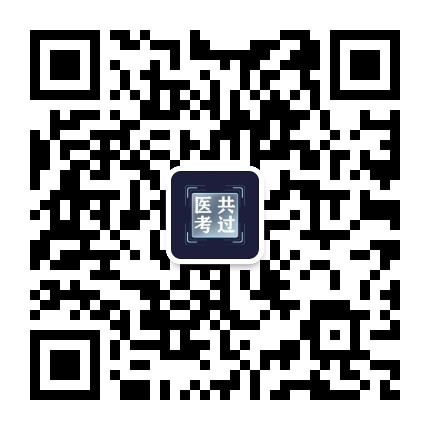 